федеральное государственное бюджетное образовательное учреждение высшего образования«Оренбургский государственный медицинский университет»Министерства здравоохранения Российской ФедерацииФОНД ОЦЕНОЧНЫХ СРЕДСТВ ДЛЯ ПРОВЕДЕНИЯ ТЕКУЩЕГО КОНТРОЛЯ УСПЕВАЕМОСТИ И ПРОМЕЖУТОЧНОЙ АТТЕСТАЦИИ ОБУЧАЮЩИХСЯ ПО ДИСЦИПЛИНЕМАТЕМАТИКА, ИНФОРМАТИКАпо направлению подготовки34.03.01 Сестринское делоЯвляется частью основной профессиональной образовательной программы высшего образования направления подготовки 34.03.01 Сестринское дело, утвержденной ученым советом ФГБОУ ВО ОрГМУ Минздрава Россиипротокол № 2 от «22» июня 2018 годаОренбургПаспорт фонда оценочных средствФонд оценочных средств по дисциплине содержит типовые контрольно-оценочные материалы для текущего контроля успеваемости обучающихся, в том числе контроля самостоятельной работы обучающихся, а также для контроля сформированных в процессе изучения дисциплины результатов обучения на промежуточной аттестации в форме экзамена.Контрольно-оценочные материалы текущего контроля успеваемости распределены по темам дисциплины и сопровождаются указанием используемых форм контроля и критериев оценивания. Контрольно – оценочные материалы для промежуточной аттестации соответствуют форме промежуточной аттестации по дисциплине, определенной в учебном плане ОПОП и направлены на проверку сформированности знаний, умений и навыков по каждой компетенции, установленной в рабочей программе дисциплины.  В результате изучения дисциплины у обучающегося формируются следующие компетенции:Оценочные материалы текущего контроля успеваемости обучающихся. Модуль 1 Основы математического анализа и теории вероятностейТема 1 Основы математического анализа.Формы текущего контроля успеваемости: задания к контрольной работе.Оценочные материалы текущего контроля успеваемостиЗадания к контрольной работе:1. Найти производные функций:1)              2) 2 Исследовать функцию на возрастание, убывание и точки экстремума.3.Вычислить интегралыа)                          б)                           в)4.Найти производные функций:1)              2) 5.Исследовать функцию на возрастание, убывание и точки экстремума.6.Вычислить интегралы:   (2cos(x)+1)dx                    б)                    в)  7.Найти производные функций:1)              2) 8.Исследовать функцию на возрастание, убывание и точки экстремума.9.Вычислить интегралыа) x2 (1+2x) dx        б)                  в)  Тема 2 Элементы теории вероятностей.Формы текущего контроля успеваемости: решение проблемно-ситуационных задач (в рамках контрольной работы). Оценочные материалы текущего контроля успеваемостиПроблемно-ситуационные задачи (в рамках контрольной работы):1.В большой популяции плодовой мушки 25% мух имеют мутацию глаз, 50%- мутацию крыльев, а 40% мух с мутацией глаз имеют и мутацию крыльев. Какова вероятность того, что у мухи, наудачу выбранной из этой популяции, окажется либо мутация глаз, либо мутация крыльев?2.Медицинская сестра обслуживает в палате четырёх больных. Вероятность того, что в течение часа внимания сестры потребует первый больной - Р(А)=0.2, второй больной-Р(В)=0.3, третий-Р(С)=0.25, четвёртый больной-Р(Д)=0.1. Найти вероятность того, что в течение часа хотя бы один больной потребует внимания медсестры.3.Эффективность вакцины в формировании иммунитета составляет 75%. Вакцинировалось 2 животных. Найдите вероятность случайных событий:А) оба животных приобрели иммунитет Б) одно животное приобрело иммунитет В) ни одно животное не приобрело иммунитет 4.Вероятность попадания в опухолевую клетку «мишень» первого радионуклида равна Р1=0.7, а второго-Р2=0.8.Найти вероятность попадания в клетку – «мишень», если бы одновременно использовались оба препарата.В контрольно-аналитической лаборатории имеются три измерительных прибора. Вероятность того, что приборы работают в данный момент времени, равна соответственно р1=0,8; р2=0,9; р3=0,95. Найти вероятность того, что в данный момент работает хотя бы один прибор.5.Установлено, что в среднем один из 700 детей рождается с лишней Y-хромасомой и что у таких детей крайне агрессивное поведение встречается в 20 раз чаще. Опираясь на эти данные представьте, что у мальчика крайне агрессивное поведение. Какова вероятность, что он имеет лишнюю Y-хромосому?Тема 3. Случайные величины.Формы текущего контроля успеваемости: решение проблемно-ситуационных задач (в рамках контрольной работы). Оценочные материалы текущего контроля успеваемостиПроблемно-ситуационные задачи (в рамках контрольной работы):1.Лечение заболевания приводит к выздоровлению в 85% случаев. Лечилось девять больных. Каковы вероятности того, что: а) выздоровят все; б) не выздоровит ни один; в) выздоровят четверо2. Если в среднем левши составляют 1%, то какова вероятность, что среди 200 человек 4 левши?3.Масса взрослого животного некоторого вида является нормально распределенной случайной величиной со средним значением 115 кг и стандартным отклонением 10 кг. Наудачу выбирают взрослое животное. Найти вероятность того, что масса животного находится между 95кг и 120кг.4.В некоторой большой популяции у 30% людей волосы чёрные, у 50% рыжие и у 20% светлые. Если из популяции случайно выбирают 8 человек, то каковы вероятности того, что среди них: 1) пятеро черноволосых 2) трое рыжих, 3) семь светловолосых 5.Фармацевтический завод отправил на аптечный склад 10000 ампул витамина С. Вероятность того, что в пути ампула будет повреждена, равна 0.0002. Найти вероятность того, что на склад прибудет 5 дефектных ампул.6.Пусть масса пойманной рыбы подчиняется нормальному закону, среднее значение веса одной рыбы равно 360 г., а стандартное отклонение 20г. Найти вероятность того, что масса одной пойманной рыбы: а) составит от 335 до 400 г    б) не более 355г   с) больше 370 г.7.Лечение заболевания приводит к выздоровлению в 65% случаев. Лечилось восемь больных. Каковы вероятности того, что: а) выздоровят пять; б) не выздоровит ни один; в) выздоровят все8.Считается, что вакцина формирует иммунитет против полиомиелита в 99.99% cлучаев. Предположим, что вакцинировалось 10000 человек. Каково ожидаемое число людей, не приобретших иммунитет? Какова вероятность того, что иммунитет не приобрели 3 человека?9.Масса взрослого животного некоторого вида является нормально распределенной случайной величиной со средним значением 100 кг и стандартным отклонением 8 кг. Наудачу выбирают взрослое животное. Найти вероятность того, что масса животного меньше 90 кг.Модуль 2. Статистическая обработка данных.Тема 1. Основы математической статистики.Формы текущего контроля успеваемости: задания к контрольной работе.Оценочные материалы текущего контроля успеваемости.Задания к контрольной работе:1.Замеры систолического давления у больных гипертонической болезнью 3 степени по выборке (мм. рт. ст.): 227   219   215   230   218   223   220   222   218   219   222   221   227   226   226   209   211   215   218   220   216   220   220   221   225   224   212   217   219   220   Построить гистограмму. Вычислить среднее значение, дисперсию и среднее квадратическое отклонение. Найти границы 95%-го доверительного интервала для среднего значения µ генеральной совокупности.2.Измерена частота пульса  (уд в мин) у здоровых людей. 70   69   72   73   71   66   73   67  68   73   71   67   69   74   71   70   70   67   71   69   70   70   70   71  69   71   74   74   71   69   72   71Построить гистограмму. Вычислить среднее значение, дисперсию и среднее квадратическое отклонение. Найти границы 95%-го доверительного интервала для среднего значения µ генеральной совокупности.3.Значения временного интервала между зубцами R (сек)  ЭКГ:  0,74    0,76   0,76   0,76   0,77   0,76   0,76   0,72   0,72   0,69   0,7     0,76    0,77     0,77    0,79   0,78   0,8     0,69   0,71   0,76   0,76   0,78   0,76   0,77   0,72    0,79   0,75    0,82   0,86   0,91   0,9     0,84   0,82   0,83   0,82   0,76   0,74   0,7      0,8     0,78Построить гистограмму. Вычислить среднее значение, дисперсию и среднее квадратическое отклонение. Найти границы 95%-го доверительного интервала для среднего значения µ генеральной совокупности.4.Рост новорожденных (см). 47   51   49   54   48   53    54   52   50   50   50   52   50   55   50   51   50   46   50   51   49    51   51   53   51   49   51   51   49  49Построить гистограмму. Вычислить среднее значение, дисперсию и среднее квадратическое отклонение. Найти границы 95%-го доверительного интервала для среднего значения µ генеральной совокупности.5.Систолическое давление  (мм. рт. ст.) у практически здоровых  людей:  127   119   115   130   132   123   120   122   118   119  122   121   127   126   126   109   111   115   118   120   116   120   120   121   125  124   112   117   119   120Построить гистограмму. Вычислить среднее значение, дисперсию и среднее квадратическое отклонение. Найти границы 95%-го доверительного интервала для среднего значения µ генеральной совокупности.6.Диастолическое давление (мм. рт. ст)  у практически здоровых людей: 67   71   69   74   68    73   74   72   70   70   70   72   70   75  71  70   69   71   71   69    69   71   70   66   70    71   69   71   71   73Построить гистограмму. Вычислить среднее значение, дисперсию и среднее квадратическое отклонение. Найти границы 95%-го доверительного интервала для среднего значения µ генеральной совокупности.7.Вес животных при рождении (в кг): 27   32   32   31   32   28   37   35   26    28    32   39   34   30  37   26   27   40   35   37  28   43   26   35   45   26   35   32   32    35    35   28   32   36   32   36   37   33   28   31Построить гистограмму. Вычислить среднее значение, дисперсию и среднее квадратическое отклонение. Найти границы 95%-го доверительного интервала для среднего значения µ генеральной совокупности.8.Содержание кальция (мг %) в сыворотке крови обезьян:13,60  12,90  12,30   9,90   12,73  11,72  10,83  10,42  10,91  10,21   13,10  10,91  11,96  11,13  13,52  13,53  11,25  10,10  13,96  10,00   11,94  10,82  11,05  12,57  12,98  10,27  12,67  11,81  12,07   10,65   12,67  10,49  11,18  11,86   9,66   10,05   9,55   12,50    8,99   12,30Построить гистограмму. Вычислить среднее значение, дисперсию и среднее квадратическое отклонение. Найти границы 95%-го доверительного интервала для среднего значения µ генеральной совокупности.9.Даны значения роста студентов (см)1 курса.  Построить гистограмму.164   170   164   165   174   180   182   176   169   175   170   169   170   174   156   168   170   174   167   168   171   182   180   173   178   172    180   168   169   158  169   169   170   168   172   169   162   167Построить гистограмму. Вычислить среднее значение, дисперсию и среднее квадратическое отклонение. Найти границы 95%-го доверительного интервала для среднего значения µ генеральной совокупности.Тема 2. Корреляционный и регрессионный анализ.Формы текущего контроля успеваемости: решение проблемно-ситуационных задач (в рамках контрольной работы). Оценочные материалы текущего контроля успеваемостиПроблемно-ситуационные задачи (в рамках контрольной работы):1.Найти коэффициент корреляции между весом (X) и содержанием холестерина (Y) в крови у больных страдающих стенокардией. Построить график рассеяния и найти уравнение регрессии. Построить линию регрессии.2.Найти коэффициент корреляции между весом (Хi) и содержанием холестерина (Yi) в крови у больных, перенесших инфаркт миокарда. Построить график рассеяния и найти равнение регрессии. Построить линию регрессии.3.На белых крысах была показана следующая зависимость между температурой внешней среды-X (в град.) и количеством поглощенного кислорода-Y (в мл/г веса). Определить коэффициент корреляции. Построить график рассеяния и найти уравнение регрессии.4.Определить коэффициент корреляции между температурой внешней среды Х и количеством потребляемого крысами кислорода Y в (мл/г) веса крыс. Построить график рассеяния и найти уравнение регрессии. Построить линию регрессии.5.При облучении фермента гамма лучами наблюдается падение его активности. Найти коэффициент корреляции между дозой облучения и активностью фермента. Построить график рассеяния. Найти уравнение регрессии. Построить линию регрессии.6.Определить коэффициент корреляции между весом обезьян и содержанием кальция (мг%) в сыворотке крови. Построить график рассеяния. Найти уравнение регрессии. Построить линию регрессии. 7.Определить коэффициент корреляции между весом обезьян и содержанием гемоглобина в крови. Построить график рассеяния. Найти уравнение регрессии. Построить линию регрессии  8.В анализах крови определяли: Х-число эритроцитов (в миллионах), У-содержание гемоглобина (в %). Построить график рассеяния. Найти уравнение регрессии. Найти коэффициент корреляции. Построить линию регрессии.9.Определить коэффициент корреляции между величиной pH (x) и количеством выделившегося желудочного сока  (мл/час) у эзофаготомированной собаки (y). Построить график рассеяния. Найти уравнение регрессии.10.Имеются следующие результаты тестирования (в баллах) 10-ти студентов. Первый тест проверяет память (х), второй способность к логическому мышлению(y). Построить график рассеяния. Найти коэффициент корреляции между X и Y. Найти уравнение регрессии. Построить линию регрессии.Тема 3. Анализ динамических рядов.Формы текущего контроля успеваемости: решение проблемно-ситуационных задач (в рамках контрольной работы). Оценочные материалы текущего контроля успеваемостиПроблемно-ситуационные задачи (в рамках контрольной работы):1.Дан динамический ряд:Реализация витамина С по годам по аптекоуправлению (тыс. упаковок):1. Рассчитать показатели динамического ряда:1.Абсолютный прирост ряда2.Коэффициент роста ряда3.Темп роста ряда4.Темп прироста ряда2. Выявить тенденцию развития данного ряда используя:1. Графический метод2. Метод удлинения периодов3. Метод скользящей средней4. Метод наименьших квадратов3.Сделать вывод о тенденции развития динамического ряда. Дать заключение о наиболее эффективном методе выравнивания данного динамического ряда.2.Дан динамический ряд:Потребление сульфаниламидных препаратов, по данным аптеки, следующее (тыс. руб.)    1. Рассчитать показатели динамического ряда:1.Абсолютный прирост ряда2.Коэффициент роста ряда3.Темп роста ряда4.Темп прироста ряда2. Выявить тенденцию развития данного ряда используя:1. Графический метод2. Метод удлинения периодов3. Метод скользящей средней4. Метод наименьших квадратов3.Сделать вывод о тенденции развития динамического ряда. Дать заключение о наиболее эффективном методе выравнивания данного динамического ряда.3.Дан динамический ряд:Артериальное давление у больных артериальной гипертензией через время t, после приёма лекарственного препарата.1. Рассчитать показатели динамического ряда:1.Абсолютный прирост ряда2.Коэффициент роста ряда3.Темп роста ряда4.Темп прироста ряда2. Выявить тенденцию развития данного ряда используя:1. Графический метод2. Метод удлинения периодов3. Метод скользящей средней4. Метод наименьших квадратов3.Сделать вывод о тенденции развития динамического ряда. Дать заключение о наиболее эффективном методе выравнивания данного динамического ряда.4.Динамика содержания белка в моче (в г/сут.) у больной красной волчанкой в процессе лечения преднизолоном и циклофосфаном.1. Рассчитать показатели динамического ряда:1.Абсолютный прирост ряда2.Коэффициент роста ряда3.Темп роста ряда4.Темп прироста ряда2. Выявить тенденцию развития данного ряда используя:1. Графический метод2. Метод удлинения периодов3. Метод скользящей средней4. Метод наименьших квадратов3.Сделать вывод о тенденции развития динамического ряда. Дать заключение о наиболее эффективном методе выравнивания данного динамического ряда.5.Дан динамический ряд:Изменение суммарного балла по шкале тревоги Гамильтона в процессе 6-недельной терапии пароксетином у больных с паническими расстройствами.1. Рассчитать показатели динамического ряда:1.Абсолютный прирост ряда2.Коэффициент роста ряда3.Темп роста ряда4.Темп прироста ряда2. Выявить тенденцию развития данного ряда используя:1. Графический метод2. Метод удлинения периодов3. Метод скользящей средней4. Метод наименьших квадратов3.Сделать вывод о тенденции развития динамического ряда. Дать заключение о наиболее эффективном методе выравнивания данного динамического ряда.Тема 2Обработка данных средствами текстового процессора MS Word.Формы текущего контроля успеваемости: задания к контрольной работе.Оценочные материалы текущего контроля успеваемостиЗадания к контрольной работе:Задание № 1 Дайте описание по предложенному устройству ПК, например, ПРИНТЕР. Укажите назначение, характеристики, принцип действия, распространенной в настоящее время модели указанного устройства. Дополните текстовый документ графическим изображением устройства.   Объем: 1стрОформление: Параметры страницы: поля – левое 2 см, правое – 1,5 см, верхнее – 2см, нижнее – 4 см;  ориентация – альбомная.  Шрифт: Comics Sans MS, размер – 16, начертание – курсив.   Абзац: выравнивание – по ширине, первая строка – отступ 2 см, междустрочный интервал – одинарный.Заголовок текста необходимо оформить посредством объекта WordArt. Первый абзац должен начинаться с буквицы в тексте. Задание №2Создайте таблицу по предложенному лекарственному препарату, например, СПАЗМАЛГОН. Сделать заливку столбцов различными цветами. Таблица должна иметь следующий вид.Задание №3.Составить глоссарий по предложенной теме, например, Архитектура ЭВМ.   Объем:15 понятий; оформление: в виде таблицы.  Пример.Глоссарий по теме (Название темы)Задание №4Создайте Вашу визитную карточку.  Внесите в нее следующие данные: Фамилия, имя, отчествоМесто работы(учебы)Рабочая контактная информация (адрес учреждения, тел., e-mail)Домашняя контактная информация (домашний адрес, тел., e-mail)Примеры визитных карточек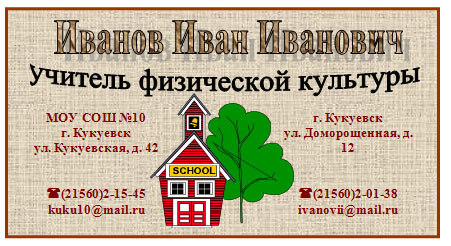 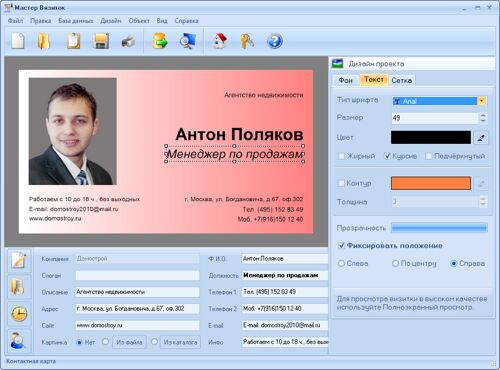 Модуль 4. Программные средства реализации информационных процессов.Тема 1 Построение диаграмм с помощью MS Excel.Формы текущего контроля успеваемости: задания к контрольной работе.Оценочные материалы текущего контроля успеваемостиЗадания к контрольной работе:Задание 1.Построить температурные кривые больных А. и Б. по следующим данным (температура в °С):Задание 2.Построить гистограмму изменения первичной заболеваемости населения Санкт-Петербурга социально-значимыми болезнями (кол-во на 100 000 человек)Задание 3.Построить гистограмму рождаемости и смертности в Оренбургской области (количество на 1000 человек).Задание 4.Построить круговую диаграмму заболеваемости населения социально значимыми болезнями в Санкт-Петербурге:Задание 5.Имеются данные по распределению численности занятого населения Российской Федерации по уровню образования в 2008 году (в процентах).Построить диаграмму по данным. Задание 6.Имеются данные по распределению численности занятого населения Российской Федерации по уровню образования в 2011 году (в процентах).Построить круговые диаграммы показателей мужчин и для женщин.Задание 7.Дана динамика смертности от туберкулеза в Оренбургской области и Российской федерации за 2009-2013 годы (в %)Построить гистограмму.Задание 8.Даны прогнозы заболеваемости и смертности туберкулезом в Оренбургской области  (на 100 тыс. населения)Построить диаграмму динамики.Задание 9.Построить диаграмму заболеваемости населения по некоторым классам болезней среди всего населения в Оренбургской области (2013 год) Задание 10.Построить диаграмму заболеваемости населения по некоторым классам болезней среди всего населения в Оренбургской области (2013-2015 годы)Задание 11.Построить график функции у=4х-1Задание 12.Построить график функции у=sin(x+3)Тема 2 Обработка данных средствами табличного процессора MS Excel. Создание таблиц.Формы текущего контроля успеваемости: задания к контрольной работе.Оценочные материалы текущего контроля успеваемостиЗадания к контрольной работе:Задание 1.В первом столбце посредством операции Заполнить введите числа от 1 до 180. Во втором столбце используя функцию РАДИАНЫ() переведите значения из первого столбца из градусов в радианы. В третьем столбце на основании радианного угла (2-ой столбец) просчитайте значения функции y=4sin2x и постройте ее график.Задание 2.В два столбца электронной таблицы введите 10 четных и 10 нечетных чисел (соответственно 1 и 2 столбец), в третьем столбце просчитайте посредством формул их произведение за вычетом числа из первого столбца, в четвертом – разность их кубов.Задание 3.Пусть имеется список больных, содержащий их некоторые характеристики.Сортировать список так, чтобы в начале списка оказались больные лечащего врача Соколовой, а затем Орловой, причем у обоих врачей вначале были легкие по весу.Сортировать больных по алфавиту.Задание 4.Пусть имеется список больных, содержащий их некоторые характеристики.Найти всех больных моложе 40 лет.Найти всех больных старше 45 лет.Найти всех мужчин тяжелее .Найти всех женщин легче .Найти всех больных с фамилиями, начинающимися на букву «С».Тема 3.Обработка статистических данных средствами электронных таблицФормы текущего контроля успеваемости: решение проблемно-ситуационных задач (в рамках контрольной работы). Оценочные материалы текущего контроля успеваемостиПроблемно-ситуационные задачи (в рамках контрольной работы):Задача 1Замеры систолического давления у больных гипертонической   болезнью 3 степени по выборке (мм. рт. ст.):227   219   215   230   218   223   220   222   218   219222   221   227   226   226   209   211   215   218   220216   220   220   221   225   224   212   217   219   220   Построить гистограмму, используя средства табличного процессора Microsoft ExcelЗадача 2Измерена частота пульса (уд в мин) у здоровых людей. 70   69   72   73   71   66   73   67  68   73   71   67   69   74   71   7070   67   71   69   70   70   70   71  69   71   74   74   71   69   72   71Построить гистограмму, используя средства табличного процессора Microsoft ExcelЗадача 3Рост новорожденных (см). Построить гистограмму.47   51   49   54   48   53    54   52   50   50   50   52   50   55   50   51   50   46   50   51   49    51   51   53   51   49   51   51   49  49Построить гистограмму, используя средства табличного процессора Microsoft ExcelЗадание 5Систолическое давление (мм. рт. ст.) у практически здоровых  людей:127   119   115   130   132   123   120   122   118   119  122   121   127   126   126   109   111   115   118   120   116   120   120   121   125  124   112   117   119   120Построить гистограмму, используя средства табличного процессора Microsoft ExcelЗадание 6Диастолическое давление (мм. рт. ст)  у практически здоровых людей: 67   71   69   74   68    73   74   72   70   70   70   72   70   75  71  70   69   71   71   69    69   71   70   66   70    71   69   71   71   73Построить гистограмму, используя средства табличного процессора Microsoft ExcelЗадание 7Используя средства табличного процессора Microsoft Excel, решить задачу. Имеются следующие результаты тестирования (в баллах) 10-ти студентов. Первый тест проверяет память (х), второй способность к логическому мышлению(y). Построить график рассеяния. Найти коэффициент корреляции между X и Y. Найти уравнение регрессии.Задание 8Используя средства табличного процессора Microsoft Excel, решить задачу. В анализах крови определяли: Х-содержание гемоглобина (%), У-оседание крови за 24 часа(мм). Построить график рассеяния. Найти уравнение регрессии. Найти коэффициент корреляции.Задание 9Используя средства табличного процессора Microsoft Excel, решить задачу. В анализах крови определяли: Х-число эритроцитов (в миллионах), У-содержание гемоглобина (в %).  Построить график рассеяния. Найти уравнение регрессии. Найти   коэффициент корреляции.Задание 10Используя средства табличного процессора Microsoft Excel, решить задачу. Определить коэффициент корреляции между весом обезьян и содержанием гемоглобина   в крови. Построить график рассеяния. Найти уравнение регрессии.  Задание 11Используя средства табличного процессора Microsoft Excel, решить задачу. Определить коэффициент корреляции между весом обезьян и содержанием кальция (мг%) в сыворотке крови. Построить график рассеяния. Найти уравнение регрессии.  Тема 4. Создание слайдовых презентаций средствами MS PowerPointФормы текущего контроля успеваемости: задания к контрольной работе.Оценочные материалы текущего контроля успеваемостиЗадания к контрольной работе:Задание 1. Создайте презентацию по предложенной теме.Темы презентаций.Компьютеры как средство общения людей.Компьютерные технологии в образовании.Системы защиты информации.Компьютерные вирусы и борьба с ними.Экспертные системы в медицине.Информационные технологии в дистанционном обучении.Информатизация здравоохранения.Информатизация. Роль информатики в жизни общества.Телемедицина. История развития.Телемедицина. Основные направления развития телемедицины.Компьютерные вирусы и борьба с ними.Этика сетевого общения.Системы обработки изображений в медицине.Информационные сервисы глобальной сети Интернет.История развития компьютерной техники. Перспективы развития компьютерных систем.Этические и правовые нормы информационной деятельности человека.Типовой вариант контрольной работыМодуль 2Задания выполняются в Microsoft  Excel.  Примечание.  Каждое из заданий должно быть выполнено на отдельном листе книги электронной таблицы (названия Лист1, Лист2, Лист 3, Лист 4 необходимо изменить на Задание 1, Задание 2, Задание 3, Задание 4). Задание №1Для решения задачи используйте Методические рекомендации по Информатике (часть 2).Пусть в течение нескольких дней у больного М. определялась скорость оседания эритроцитов крови (СОЭ) в мм/час. Были получены следующие данные:Дни                            1        3         5        7         9СОЭ                           3        4         4        5         3Построить диаграмму зависимости изменения величины СОЭ в течение болезни.Задание №2 Для решения задачи используйте Методические рекомендации по Информатике (часть 2).Построить график функции:  . Задайте значение аргумента в диапазоне  на интервале  с шагом 0,5Задание №3Для решения задачи используйте Методические рекомендации по Информатике (часть 3).Пусть имеется список больных, содержащий их некоторые характеристики.Сортировать список так, чтобы в начале списка оказались больные лечащего врача Соколовой, а затем Орловой, причем у обоих врачей вначале были легкие по весу.Задание №4 Для решения задачи используйте Методические рекомендации по Информатике (часть 4).Измерена частота пульса (уд в мин) у здоровых людей. Построить гистограмму согласно   полученным данным.70   69   72   73   71   66   73   67   68   73   71   67   69   74   71   7070   67   71   69   70   70   70   71   69   71   74   74   71   69   72   71Задание №5Создание презентаций.Задание выполняется в PowerPoint.  Для выполнения задания используйте Методические указания «Создание презентаций с помощью PowerPoint»Объем: 15-20 слайдов; оформление: использование картинок или рисунков.По желанию можно использовать коллекцию WordArt.  Возможно использование в презентации анимации.Основные требования по созданию презентации изложены в приложенном файле рабочей программы «Методические рекомендации к организации самостоятельной работы студентов». Тема презентации: Компьютеры как средство общения людей.Критерии оценивания, применяемые при текущем контроле успеваемости, в том числе при контроле самостоятельной работы обучающихся.Оценочные материалы промежуточной аттестации обучающихся.Промежуточная аттестация по дисциплине в форме зачета проводится в форме тестирования.Критерии, применяемые для оценивания обучающихся на промежуточной аттестации.Компьютерное тестирование оценивается исходя из максимальных 100%.Результаты тестирования (фактические) переводятся в рейтинг экзамена (Рз) по формуле:Максимальный % тестирования – соответствует 15 баллов, следовательно:Рэ = результат студента  15             5Результат тестирования студента – Х баллов РэПроходной рейтинг экзамена – 7 баллов (46,7% правильно выполненных заданий).Расчет дисциплинарного рейтинга (Рд) осуществляется следующим образом: Рд=Ртс+Рбс+Рэгде:Рд – дисциплинарный рейтинг;Ртс – стандартизированный текущий рейтинг;Рбс – стандартизированный бонусный рейтинг;Рэ – зачетный рейтинг.Рейтинг дисциплины (Рд) выставляется в экзаменационную ведомость. Перевод в пятибалльную систему осуществляется следующим образом:Если Рд < 41 баллов – не зачтеноЕсли Рд от 41 до 64 баллов – удовлетворительноЕсли Рд от 65 до 84 баллов – хорошоЕсли Рд от 85 до 100 баллов – отличноТестирование обучающихся проводится в информационной системе Университета.ФЕДЕРАЛЬНОЕ ГОСУДАРСТВЕННОЕ БЮДЖЕТНОЕ ОБРАЗОВАТЕЛЬНОЕ УЧРЕЖДЕНИЕ ВЫСШЕГО ОБРАЗОВАНИЯ«ОРЕНБУРГСКИЙ ГОСУДАРСТВЕННЫЙ МЕДИЦИНСКИЙ УНИВЕРСИТЕТ» МИНИСТЕРСТВА ЗДРАВООХРАНЕНИЯ РОССИЙСКОЙ ФЕДЕРАЦИИкафедра биофизики и математикинаправление подготовки (специальность) 34.03.01 Сестринское делодисциплина Математика, информатикаВАРИАНТ НАБОРА ТЕСТОВЫХ ЗАДАНИЙ В ИС УНИВЕРСИТЕТА1.Область определения функции f(x)=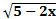 (-∞;  2,5](2,5;  +∞)[2,5;  +∞)[3;  +∞]2.Область определения функции f(x)=-2x2+5x+3(1/2; 3)(-1/2; 3)[-1/2; 3](1/2; 3]R3.Производная функции –это ….. отношения приращения функции к приращению аргумента при условии, что приращение аргумента стремится к нулю.квадратпределсуммапроизведение4.Производной функции соответствует формула:dy=dx3. 5.С физической точки зрения производная функции-это:ускорение, с которым движется телосредняя скорость движения теламгновенная скорость движения телаплощадь фигуры6.Установите правильную последовательность действий при исследовании функции на экстремум:установить знак производной в промежутках;найти производную функции;найти область определения функции;выяснить, при каких значениях х производная равна нулю или не существует отложить критические точки на числовой прямой;выяснить, какие из критических точек являются точками максимума, а какие - минимума.7.Выберите формулу, соответствующую дифференциалу функции:;                    ;                          ;                       .8.Производная сложной функции Y=f(u), где U=φ(X) равна:9.Производная сложной функции равна:произведению внешней функции на производную внутренней функции по независимой переменнойпроизведению производной внешней функции по промежуточной переменной на производную внутренней функции по независимой переменной3. отношению производной внешней функции по независимой переменной на производную внутренней функции по независимой переменной10.С геометрической точки зрения производная функции -это:семейство кривых, сдвинутых на величину «с» вдоль оси ОХмгновенная скорость движения теламгновенное ускорение, с которым движется телотангенс угла наклона касательной к графику функции в этой точке11.Производная произведения двух функций определяется по формуле:12.Производная частного двух функций определяется по формуле:13. Производная суммы (разности) двух функций определяется по формуле:14.Производная функции Y=3∙Lnx равна:31/x3/x3∙x15.Производная функции у=sin3x равна:сos3x3sinx3sin3x3cos3x16.Производная функции у=сos(4x) равна:sinx4sinx-4sin4x-4cos4x17.Производная функции Y=3∙sin2x равна:6∙sin2x6∙sinx∙cosx3 sinx∙cosx3∙cos2x18.Функция у= в точке х=-4:равна нулюпринимает максимальное значениепринимает минимальное значениене существует19.Производная функции у=2 в точке х=-1:равна нулюпринимает минимальное значение принимает максимальное значениене существует20.Функция у=принимает минимальное значение в точке:3-30621.С геометрической точки зрения неопределенный интеграл -это:семейство кривых, сдвинутых относительно оси ох;семейство кривых, сдвинутых относительно оси оу;площадь трапеции, ограниченной функцией и прямыми, параллельными оси оу;тангенс угла наклона касательной к графику функции в этой точке.22.С геометрической точки зрения определенный интеграл -это:семейство кривых, сдвинутых относительно оси ох;площадь трапеции, ограниченной функцией и прямыми, параллельными оси ох;площадь трапеции, ограниченной функцией и прямыми, параллельными оси оу;тангенс угла наклона касательной к графику функции в этой точке.23.Интегрирование методом интегрирования «по частям» предполагает:замену подынтегрального выражения на произведение двух функций;замену интеграла от сложной функции на произведение двух интегралов;ввод промежуточной переменной интегрирования.24.Определенный интеграл используется для вычисления:скорости роста популяции;площади криволинейной трапеции;скорости изменения температуры в системе;скорости движения тела.25.При интегрировании по частям используется формула:26.Формула Ньютона-Лейбница имеет вид:27.Неопределенный интеграл 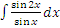 -2cos x + C2sin x + C2sin xsin2x+c28.Неопределенный интеграл x dx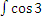 sin x + C     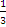 sin x     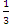 sin 3x + C3sin3x+C29.Неопределенный интеграл dx равен: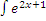 + C       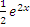 +C    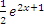 3.e +C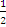 1/2e2x+C30.Определенный интеграл   равен:27     26    2831.Классическая вероятность события рассчитывается по формуле:Р(А)=32.Статистическая вероятность события рассчитывается по формуле:Р(А)=33.Событие А-пациент заболел ангиной, событие В- этот  же пациент сломал руку.  Эти события являются:зависимыминезависимымисовместимымине совместимыми34.События называют совместимыми, если:наступление одного из событий не исключает появление другого,наступление одного из них сопровождается наступлением другого,в условиях опыта произойдут только эти события и никакие другие.35.Под противоположными событиями понимают:два единственно возможных события образующих полную группу.если наступление одного из событий исключает появление другого,события, которые в результате опыта могут наступить, но могут и не наступить, при условии что эти события образуют полную группу.36.Событие А-у пациента головная боль, событие В-этот же пациент принял таблетку аналгина. События А и В являются:зависимыми и совместимыминезависимыми и совместимымисовместимыми  и независимыминесовместимыми и  зависимыми37.На приём к врачу пришли два пациента. Событие А-у первого пациента головная боль, событие В-у второго пациента расстройство желудка. События А и В являются:зависимыми и совместимыминезависимыми и совместимымисовместимыми и независимыминесовместимыми и зависимыми38.Суммой двух событий А и В является событие с, которое заключается:в появлении либо события А, либо события В,в одновременном появлении событий А и В,в исключении события А и события В.39.Вероятность суммы двух совместимых событий равна:Р(А+В)=Р(А)+Р(В)Р(А+В)=Р(А)+Р(В)-Р(АВ)Р(А+В)=Р(А)+Р(В)+Р(АВ)40.Вероятность произведения двух независимых событий равна:Р(А*В)=Р(А)*Р(В)Р(А*В)=Р(А)*Р(В/А)Р(А*В)=Р(А)*Р(В)*Р(В/А)41.Формула Байеса позволяет определить:доопытные вероятности,послеопытные вероятности гипотезполную вероятность события.42.События называют единственно возможными:если в условиях данного опыта произойдут только эти события и никакие другие,если наступление одного из событий исключает появление другого,если события не могут произойти одновременно в условиях данного опыта.43.Вероятность события показывает:отношение числа благоприятных исходов к общему числу возможных исходовчисленную меру степени объективной возможности появления этого события,событие, если оно обязательно произойдет в условиях данного опыта.44.Вероятность достоверного события равна:нулюединицеразности между единицей и вероятностью наступлению события А.45.Вероятность наступления хотя бы одного события находится по формуле:Р(В)=q1∙ q2∙ q3……..qnР(A)=P1∙ P2∙ P3……..PnР(В)=q1∙ q2∙ q3……..qnР()=1-q1∙ q2∙ q3……..qn46.Из урны, в которой находятся 7 черных и 3 белых шара, вынимают одновременно 2 шара. Тогда вероятность того, что оба шара будут черными, равна:1)             2)            3)           4)  47.В инструментальном ящике находятся 15 стандартных и 5 бракованных деталей. Из ящика наугад вынимают одну деталь. Найти вероятность того, что эта деталь стандартна1) 3/4.                       2) 7/8.                           3) 1/4.48.Устройство состоит из двух элементов, работающих независимо. Вероятности безотказной работы этих элементов (в течение рабочего дня) равны соответственно 0,8 и 0,9. Тогда вероятность того, что в течение рабочего дня откажут оба элемента, равна…1) 0,72       2) 0,18       3) 0,08       4) 0,0249.Вероятность появления одного из двух несовместимых событий Р(А) = 0,4 и Р(В) = 0,3 равна:1) 0,12               2) 0,7                    3) 0,58               4)0,4250.Устройство состоит из двух элементов, работающих независимо. Вероятности безотказной работы этих элементов (в течение рабочего дня) равны соответственно 0,8 и 0,9. Тогда вероятность того, что в течение рабочего дня будут работать безотказно оба элемента, равна:1) 0,72       2) 0,18       3) 0,08       4) 0,8551.В ящике 7 белых и 9 черных шаров. Наудачу вынимают шар и возвращают. Затем снова вынимают шарик. Какова вероятность, что оба шара белые25/49.                    2) 49/256.                       3) 16/489.             4) 21/12052.В инструментальном ящике находятся 15 стандартных и 5 бракованных деталей. Из ящика наугад вынимают одну деталь. Найти вероятность того, что эта деталь бракована.1) 3/4.                       2) 7/8.                           3) 1/4.53.Вероятность появления одного из двух совместимых событий Р(А) = 0,4 и Р(В) = 0,3 равна:1) 0,12               2) 0,7                    3) 0,58               4)0,6254.Дискретной называют такую случайную величину:1. которая принимает некоторые значения из некоторого интервала,2. которая принимает только отдельные числовые значения в  определенном интервале,3. значения которой можно просчитать.55.Дисперсия характеризует:1.среднее значение случайной величины,2.степень рассеяния случайной величины.3.функцию распределения случайной величины.56.Дисперсия дискретной случайной величины рассчитывается по формуле:     3.57.Дискретная случайная величина подчиняется:1. распределению Пуассона,2. нормальному распределению,3. биноминальному распределению.58.Распределение Пуассона применяется при расчете вероятности того, что при n  испытаниях нужное нам событие произошло m  раз:1. если вероятность единичного события больше 0.12. в случае редких событий,3. если заданное значение непрерывной случайной величины лежит вопределенном интервале.59.Математическое ожидание дискретной случайной величины рассчитывается по формуле:1.2. 3. 60.Среднее квадратичное отклонение рассчитывается по формуле:1. 2. 3. 4. σ=61.Дискретная случайная величина х задана законом распределения вероятностей:тогда ее математическое ожидание равно:а) 1,6          б) 1          в) 0,9         г) 0,762.Дан закон распределения вероятности дискретной случайной величины хТогда значение а равно:1. 0                         2. 1                           3. 0,2                        4. -0,263.Вероятность того, что человек может испытать аллергическую реакцию равна 0,01. При вычислении вероятности того, что из 400 человек испытывают аллергическую реакцию 5 человек, следует использовать:формулу Пуассоналокальную теорему Лапласаформулу Бернуллиформулу полной вероятности64.Дискретная случайная величина х задана законом распределения вероятностей:тогда ее математическое ожидание равно:а)           б) 3,6          в) 6          г) 3,265.Дискретная случайная величина Х задана законом распределения вероятностей:Тогда значение а равно:а) 1          б) 0          в) 0,4          г) -0,466.Вероятность заболевания гриппом в период эпидемии равна 0,6. При вычислении вероятности того, что из 7 сотрудников фирмы заболеют 4 следует использовать:формулу Пуассоналокальную теорему Лапласаформулу Бернуллиформулу полной вероятности67.Непрерывной называют такую случайную величину:1. которая принимает некоторые значения из некоторого интервала,2. значения которой лежат в определенном интервале,3. значения которой можно просчитать.68.Размерность дисперсии характеризуется:1. линейными единицами,2. квадратными единицами,3. безразмерными единицами.69.Дисперсия непрерывной случайной величины  рассчитывается по формуле:1. 2. 3. 70.Биноминальное распределение применяется:1.в случае редких событий,2.если вероятность единичного события больше 0.1,3.если заданное значение случайной непрерывной величины находитсяв определенном интервале.71.Установите соответствие между законами распределения случайных величин и их математическими выражениями:1.                     1. распределение Бернулли2.                     2. распределение Пуассона 3.     3. нормальное распределение 72.Математическим ожиданием случайной величины называется:1.сумма произведений всех возможных значени случайной величины на их вероятности,2.корень квадратной из дисперсии,3.совокупность всех значений этой величины с соответствующими вероятностями.73.Математическое ожидание непрерывной случайной величины рассчитывается по формуле:1.2. 3. 74.Формула, по которой рассчитывается вероятность попадания случайной величины в определённый интервал имеет вид:1.2.3.75.Нормальное распределение считается стандартным при условии:1.  2.  3.  76.Данное распределение соответствует нормальному закону, если:1. 2. Аs=03. Аs>0 4.  Э=05.  Э>077.Найти соответствие между величиной интервала и вероятностью попасть  в этот интервал данной случайной величины:1. ()                   a.  P=0,992. ()                   b.  P=0,683. ()                   c.  P=0,9578.Вероятность непопадания случайной величины в интервал (-1 σ;   +2σ) равна:0.50.680.1850.81579.Вероятность непопадания случайной величины в интервал (-2 σ;   +2σ) равна:0.50.950.050.81580.Дисперсия равна 2,25, тогда стандартное отклонение случайной величины равно:1. 2,25                     2. 1,5              3. 0,5           4. 5,062581.Сделано 3 определения содержания гемоглобина в крови : 12,2; 12,4; 12,3. Среднее значение равно: 1. 12,20                      2. 12,21           3. 12             4. 12,382.Случайная величина задана законом распределения:математическое ожидание равно:1.   1,5                   2.   2,3       3.   0,3        4.   1,383.Установите правильную последовательность этапов статистической работы:обработка данныхсбор данныхвыводы, прогнозы84.Установите последовательность действий при построении гистограммы:определяют ширину интерваланаходят количество классовстроят вариационный ряднаходят размах рядарассчитывают функции плотности вероятностей распределения6.  строят гистограмму7.  разбивают выборку на классы85.Выберите формулу, соответствующую стандартному отклонению:86.Выберите величины, соответствующие характеристикам формы:1. мода2. медиана3. асимметрия4. коэф. вариации5. дисперсия6. эксцесс87.Выберите величины, соответствующие характеристикам рассеяния:1. мода2. медиана3. асимметрия4. коэф. вариации5. дисперсия6. эксцесс88.Выберите величины, соответствующие характеристикам положения:1. мода2. медиана3. асимметрия4. коэф. вариации5. дисперсия6. эксцесс89.Гистограмма – это графическое изображение зависимости:значений функций распределения от значений случайной величиныфункции плотности вероятности распределения от случайной величиныдисперсии от значений случайной величины90.Функция плотности вероятности при построении гистограммы определяется по формуле:Xmax-Xmin91.Размах выборки определяется по формуле:Xmax-Xmin92.Необходимый объем выборки вычисляется по формуле:93.Нормированное отклонение зависит:от объема генеральной совокупностиот точности экспериментаот среднего значения выборкиот объема выборки и доверительной вероятности94.Вероятность непопадания истинного значения исследуемой величины в доверительный интервал выражает:1. доверительная вероятность,2. уровень значимости,3. вероятность события.95.Коэффициент Стьюдента находят из таблицы по значениям:1. доверительной вероятности и среднего значения,2. уровня значимости и среднеквадратического отклонения,3. доверительной вероятности и объема выборки,4. доверительной вероятности и уровня значимости.96.Основная цель третьего этапа статистической работы заключается в:1. расчете необходимого объема выборки,2. оценке параметров генеральной совокупности по данным, полученным на выборке,3. обработке данных, полученных на выборке.97.Доверительная вероятность-это вероятность, оценивающая:достоверность характеристик, полученных выборочным путёмсреднее значение генеральной совокупностисреднее значение выборкистепень рассеяния случайной величины вокруг математического ожидания98.Зависимость называется функциональной, если:одному значению одной переменной величины соответствует множество значений другой,одному значению одной переменной величины соответствует одно значение другой,одному значению одной переменной величины соответствует два значения другой.99.Одному значению одной переменной соответствует множество значений другой, то такая зависимость является:1. функциональной зависимостью,2. обратно пропорциональной,3. корреляционной,4. прямо пропорциональной.100.Отклонение вариант от их средней арифметической, выраженной в долях стандартного отклонения является:1. коэффициентом корреляции,2. коэффициентом Стьюдента,3. стандартным отклонением,4. нормированным отклонением,5. дисперсией.101.Коэффициент корреляции устанавливает:1. количественное изменение одной величины от изменения другой,2. меру тесноты связи между переменными величинами.3. разность между значением случайной величины и средним арифметическим.102.Коэффициент корреляции рангов применяют в случае, если варианты:1. отрицательные2. положительные3. дробные4. имеют большую дисперсию5. не имеют единиц измерения103.Установите соответствие:1. корреляционная зависимость                             а.  r=-12. обратно пропорциональная зависимость          в.  r=13. прямо пропорциональная зависимость             с. -1<r<1104.Метод регрессии позволяет установить:1. зависимость между изменчивостью признаков,2. меру тесноты связи двух переменных,3. количественное изменение одной величины по мере изменения другой.105.Линейный коэффициент корреляции определяется по формуле:  106.Коэффициент корреляции рангов определяется по формуле:107.Уравнение линейной регрессии это:y = ax2+bx+cy = ax+by =   y = e  ax108.Уравнение криволинейной регрессии  это:y = ax2+bx+c,y = ax+b,y = , y = e  ax.109.Абсолютный прирост показывает:во сколько раз уровень данного периода больше или меньше базисного,на сколько процентов один уровень больше или меньше базисного,на сколько единиц уровень одного периода больше или меньше предыдущего.110.Коэффициент роста показывает:во сколько раз уровень данного периода больше или меньше базисного,на сколько процентов один уровень больше или меньше базисного,на сколько единиц уровень одного периода больше или меньше предыдущего.111.Абсолютный прирост рассчитывается по формуле:1. k = ,2. k’=·100% ,  3. y = at+b ,4. ∆y = yi-yi-1 , 5. k’’=k’-100% 112.Коэффициент роста рассчитывается по формуле:1. y = at+b ,2. k’=·100% ,  3. ∆y = yi-yi-1 , 4. k’’=k’-100% ,5. k =  .113.Темп прироста рассчитывается по формуле:1. k’=·100%,   2. ∆y = yi-yi-1 ,3. k’’=k’-100%, 4. k =  .114.Темп роста рассчитывается по формуле:1. k’=·100% ,  2. ∆y = yi-yi-1 , 3. k’’=k’-100% ,4. k = .  115.Относительный показатель, показывающий на сколько процентов один уровень больше или меньше базисного, это:абсолютный прирост,коэффициент роста,темп прироста,темп роста.116.Виды временных рядов:интервальный,статистический,регрессионный,моментный,вариационный.117.Методы выравнивания временных рядов:графический метод,метод удлинения периодов,метод наименьших квадратов,метод скользящей средней,метод хронологической средней.118.Метод удлинения периодов заключается в:1. построение графика зависимости данной исследуемой величины от времени,2. вычисление средней величины объединенных периодов, которые затем наносят на график,3. вычисление значений по формуле: y = at+b,4. вычисление последовательной серии сплетающихся средних, которые затем наносятся на график.119.Коэффициенты а и b, рассчитанные методом наименьших квадратов при выравнивании динамических рядов определяются по формулам: a=   2.          3.          b= 4.          120.Установите соответствие:1. темп роста                                                а. k’’=k’-100% ,2. коэффициент роста                                  б. k’=·100% ,  3. абсолютный прирост                               в. k = ,                                                                          4. темп прироста                                           г. ∆y = yi-yi-1 . 121.Процесс расчета теоретически ожидаемых величин носит название:сравнение динамических рядов,выравнивание временных рядов,удлинение временных рядов,корреляция временных рядов.122.Имя файла не может содержать:сочетание русских и латинских букв одновременно;символов \ / : * ? " );символов - _ , .;латинских букв;символов {, }, |.123.К системному программному обеспечению относят:графический редактор;текстовый процессор;экспертные системы;систему управления базами данных;операционную систему.124.Расширение имени файла служит для…обеспечения возможности передачи файла по электронной почте;правильной записи файла на жесткий диск;для защиты от несанкционированного доступа;приведения в соответствие типа файла и операционной системы;характеристики хранящейся в файле информации.125.Совокупность программных комплексов обеспечения работы компьютера и сетей эвм это - …системное программное обеспечение;сервисное программное обеспечение;базовое программное обеспечение;функции операционной системы;прикладное программное обеспечение.126.Операционная система – это…программа, обеспечивающая управление базами данных;антивирусная программа;программный продукт, обеспечивающий управление аппаратными средствами компьютера;язык программирования для Windows;система организации файлов.127.Файл – это…система хранения данных и рисунков;логически связанная совокупность данных или программ;последовательность команд, выполняемая компьютером;утилита сервисного обслуживания;система периферийных устройств.128.Полное имя файла состоит из:расширенных атрибутов файла и даты создания;имени, атрибутов и расширения, разделенных точками;имени и расширения, разделенных точкой;имени, расширения и даты создания файла;имени, расширения, даты создания и атрибутов файла.129.Системное программное обеспечение – это…совокупность программных комплексов обеспечения работы компьютера и сетей ЭВМ;программы, предназначенные для облегчения общения пользователя с командами операционной системы;программные комплексы, обеспечивающих технологию разработки, отладки и внедрения создаваемых программных продуктов;программы, обеспечивающие обработку, передачу и хранение данных в сети;логически связанная совокупность данных или программ.130.К базовому программному обеспечению относятсяпрограммы обслуживания сети;антивирусные программы;операционные оболочки;программы архивирования данных;программы диагностики работоспособности.131.К базовому программному обеспечению относится:все перечисленное;операционная система;антивирусные программы;программы обслуживания дисков;программы обслуживания сети.132.К сервисному программному обеспечению относится:средства Microsoft Office;программы обслуживания сети;операционная система;операционная оболочка;сетевая операционная система.133.Комплекс программ, обеспечивающих обработку, передачу и хранение данных в сети — это…инструментарий технологий программирования;антивирусные программы;пакет прикладных программ;операционная оболочка;сетевая операционная система.134.Организация взаимодействия пользователя с компьютерной системой – это функция …оперативной памяти;периферийных устройств;операционной системы;файловой системы;устройств хранения информации.135.Совокупность программных комплексов обеспечения работы компьютеров и эвм, этосистемное программное обеспечение;пакеты прикладных программ;инструментарий технологии программирования;программы диагностики работоспособности;сервисное программное обеспечение.136.Права доступа к ресурсам на персональном компьютере выдает:Администратор;пользователь компьютера;контролер домена;инженер по охране труда;операционная система.137.Методы и средства взаимодействия человека с аппаратными и программными средствами называются _________интерфейсомаппаратным;пользовательским;программным;аппаратно-программным;графическим.138.Дефрагментацию жесткого диска производят с целью:очистки дискакопирования файлов на диск;увеличения скорости обмена данными;удаления фалов с диска;удаления дублирующихся файлов.139.В windows корзина служит для хранения…сетевых документов;и сортировки файлов;временных ненужных файлов;удаленных файлов;созданных документов.140.«Горячие» клавиши, используемые для копирования:Tab;Ctrl+V;Ctrl+B;Ctrl+C;Shift.141.«Горячие» клавиши для вставки скопированного объекта:Tab;Ctrl+V;Ctrl+B;Ctrl+C;Shift.142.Видео файлы имеют расширение:com;doc;avi;rar;bas.143.Исполняемый файл имеет расширение:txt;doc;exe;sys;html.144.Файл документов, созданный в программе Microsoft Word, имеет расширениеdat;doc;xls;dbf;pdf.145.Файл документов, созданный в программе MS Excel, имеет расширениеdat;doc;xls;dbf;pdf.146.Ярлык – это…название программы и документа;указатель мыши;ссылка на программу или документ;временный файл;часть файла.147.Внешнее отличие ярлыка от настоящих файлов в том, что...на его значке есть пиктограмма;на его значке есть треугольник;на его значке есть буквы;его значок полупрозрачный;на его значке есть стрелочка.148.Windows xp –это…операционная система со встроенными средствами для работы в локальной вычислительной сети;однозадачная операционная система;несетевая, многозадачная операционная система;переносимая операционная система;графическая оболочка для операционной системы.149.Хронологическая последовательность появления операционных систем: 1) MS DOS, 2) WINDOWS XP, 3) WINDOWS  7, 4) WINDOWS’98, 5) WINDOWS VISTA1, 4, 2, 3, 5;1, 4, 2, 5, 3;2, 3, 4, 1, 5;1, 2, 3, 4, 5;1, 3, 4, 5, 2.150.Временный файл имеет расширениеcom;tmp;txt;hlp;html.151.Файл, созданный в программе блокнот имеет расширениеCom;tmp;txt;hlp;html.152.Файл – таблица базы данных имеет расширениеxls, xlsx;mdb, accdb;doc, docx;pdf;dat.153.Файл справочной системы имеет расширениеhlp;pdf;html;ppt;dat.154.Система распознает формат файла по его…расположению на диске;расширению имени;имени;размеру;содержимому.155.Если пользователь, работая в проводнике, нажмет правую клавишу мыши и выберет команду копировать, тогда файл план2.ppt будет: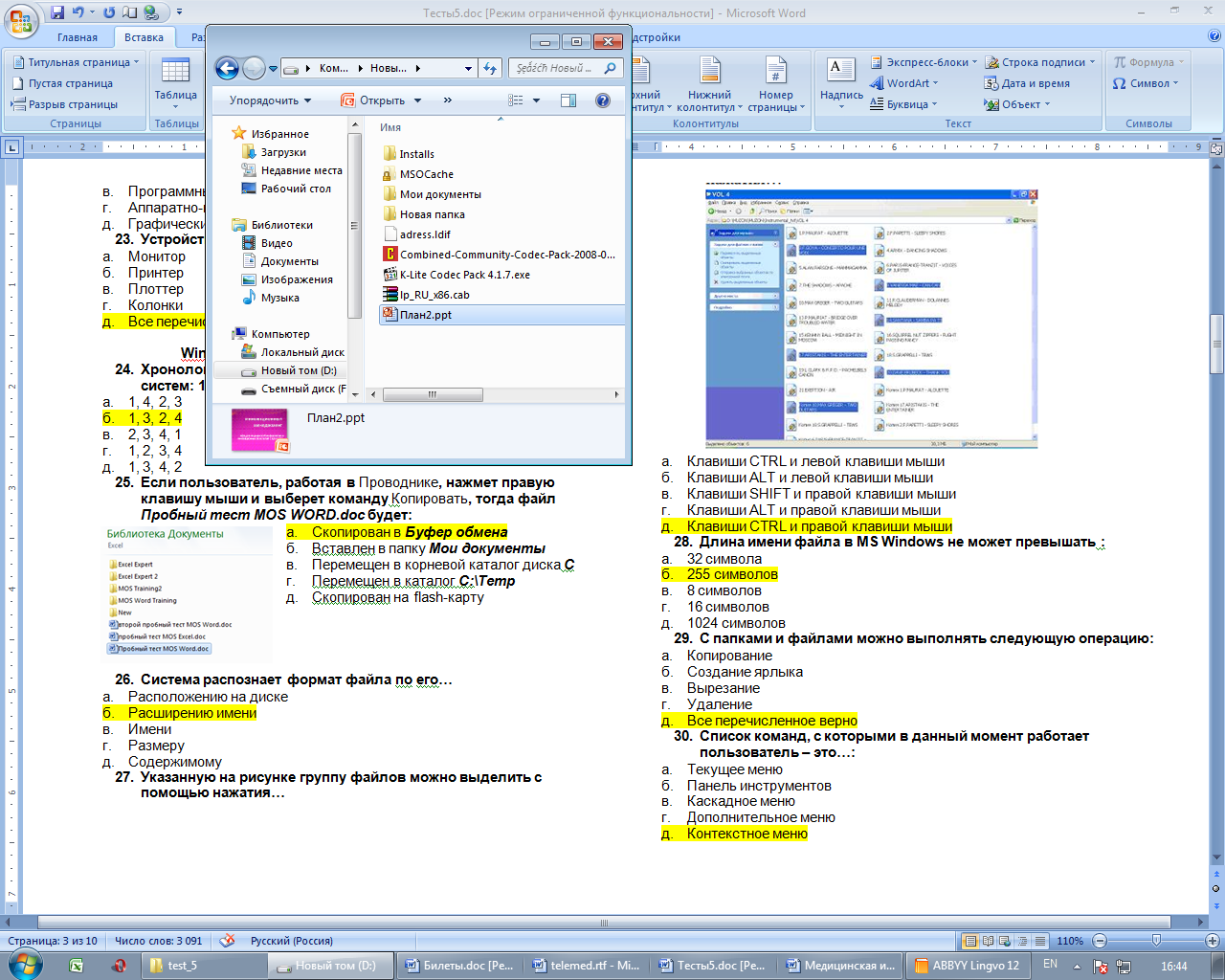 скопирован в буфер обмена;вставлен в папку мои документы;перемещен в корневой каталог диска C;перемещен в каталог C:\temp;скопирован на flash-карту.156.Длина имени файла в ms windows не может превышать:32 символа;255 символов;8 символов;16 символов;1024 символов.157.Указанную на рисунке группу файлов можно выделить с помощью нажатия…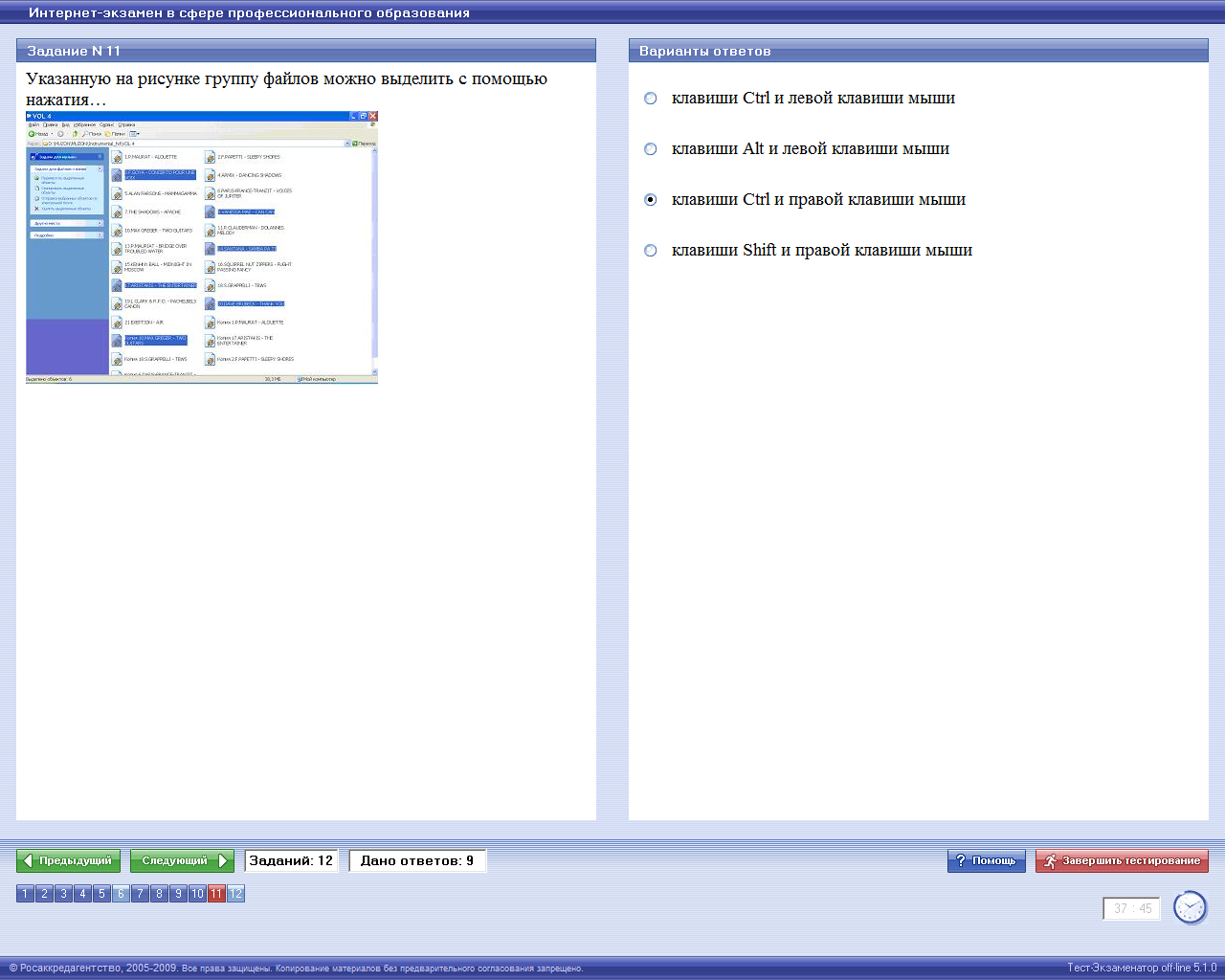 клавиши Ctrl и левой клавиши мыши;клавиши Alt и левой клавиши мыши;клавиши Shift и правой клавиши мыши;клавиши Alt и правой клавиши мыши;клавиши Ctrl и правой клавиши мыши.158.Список команд, с которыми в данный момент работает пользователь – это…:текущее меню;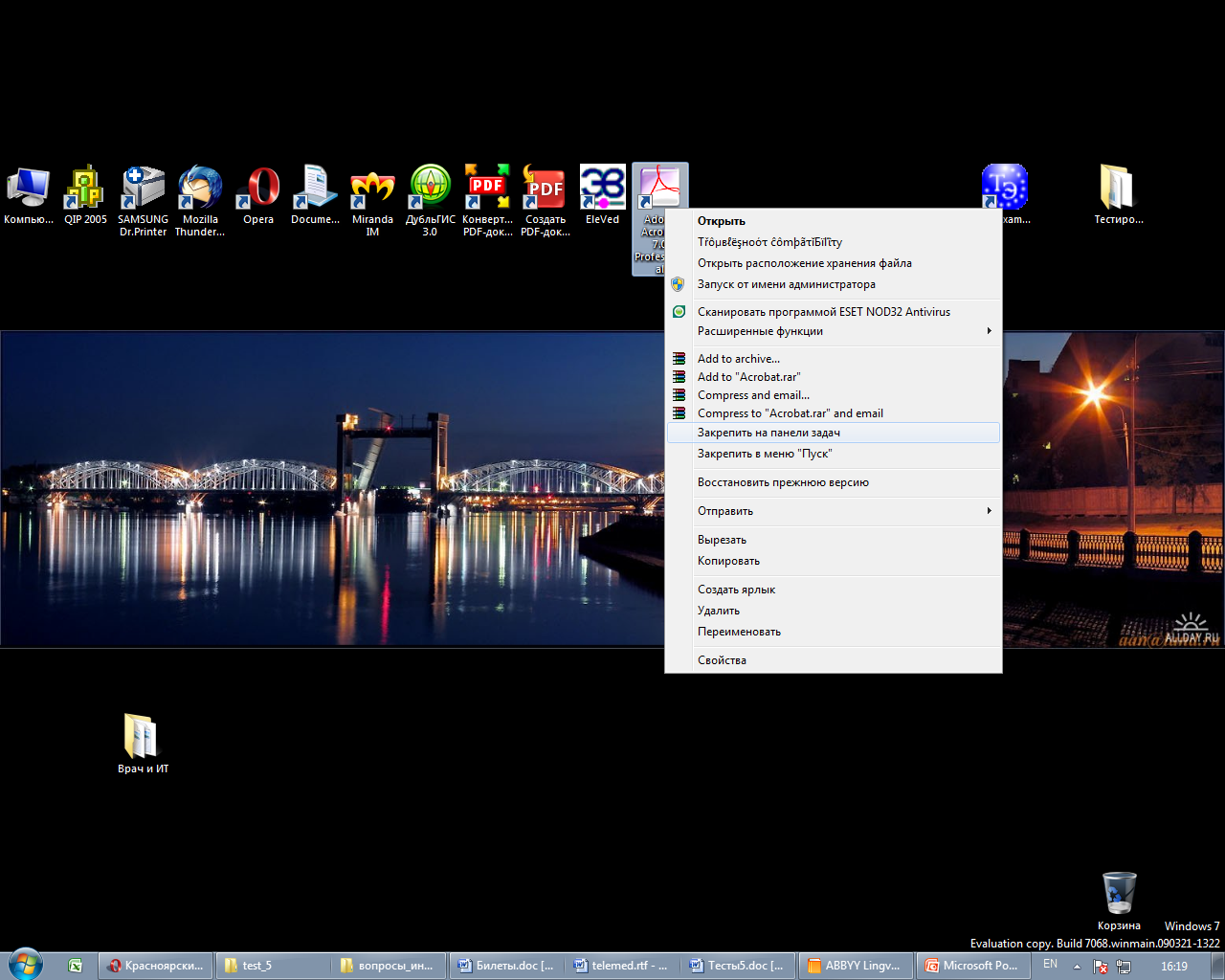 панель инструментов;каскадное меню;дополнительное меню;контекстное меню.159.Файл презентаций имеет расширениеhlp;pdf;html;ppt;dat.160.Сканирование книги является операциейудаления данных;верификации;транспортировки;преобразования данных;архивирования данных.вирус;архивный файл;архиватор;временный файл;многотомный файл.161.Помещение исходных файлов в архивный файл в сжатом или не сжатом виде – этосжатие информации;разархивация;разделение на архивы;архивация;дефрагментация.162.Sfx-архив это:самораспаковывающийся архив;резервная копия файла;временный файл;файл, доступ к которому невозможен;вирусный архив.163.Процесс преобразования информации, хранящейся в файле, к виду, при котором уменьшается избыточность в ее представлении и соответственно требуется меньший объем дисковой памяти для ее хранения – это…сжатие информации;архивный файл;архиватор;разархивация;компиляция.164.Процесс восстановления файлов из архива точно в таком виде, какой они имели до загрузки в архив, - это разархивация;сжатие информации;архивный файл;архиватор;верификация.165.Сжатый файл представляет собой файл…скрытый системный файл;защищенный от копирования;упакованный с помощью программы winrar или 7z;защищенный от несанкционированного доступа;зараженный компьютерным вирусом.166.Рекомендуемой периодичность обслуживания компьютера является:регулярно в конце рабочего дня;регулярная проверка жесткого диска при обнаружении сбоев в работе операционной системы, но не реже раза в месяц;перед каждым сеансом работы (в начале рабочего дня);проверка жесткого диска должна проводиться по возможности раз в неделю, ночью (вне рабочего времени);один раз в год.167.Специально написанная небольшая программа, которая может "приписывать" себя к другим программам для выполнения каких-либо вредных действий — портит файлы, "засоряет" оперативную память – это…html – программа;компьютерный вирус;драйвер для компьютера;flash – анимация;временный интернет файл.168.Программы, предотвращающие заражение компьютерным вирусом и ликвидирующие последствия заражения – это…архиваторы;антивирусы;программы защиты;драйвера;стримеры.169.Программы, относящиеся к полифагам:Sql;Bios Setup;Dr.Web;MS Word;Блокнот.170.Программы, относящиеся к ревизорам:Adinf;MS Access;MySql;Scandisk;Bios Setup.171.Программы, относящиеся к блокировщикам:Finereader;Safe’n’sec;Php2b;MS Outlook;Far Manager.172.Самые опасные вирусы, разрушающие загрузочный сектор – это…троянские вирусы;паразитические вирусы;вирусы черви;сетевые вирусы;вирусы-невидимки (стелс-вирусы).173.Резидентные вирусы активны…если включен компьютер;какое-то ограниченное время;нажить определенную комбинацию клавиш;ввести ключевое слово;если отключен интернет.174.Антивирусная программа dr. Web – это…программа-сторож;программа-детектор;программа-ревизор;программа-доктор;программа-вирус.175.Антивирусные программы, которые подают сигнал тревоги, но лечить неспособны, это -сторожа;детекторы;ревизоры;доктора;захватчики.176.Антивирусные программы, которые способны идентифицировать только известные им вирусы и требуют обновления антивирусной базы, это -сторожа;детекторы;ревизоры;провизоры;доктора.177.Антивирусные программы, которые способны обнаруживать и лечить зараженные файлы, это - сторожа;детекторы;ревизоры;захватчики;доктора.178.Программа, обладающая способностью к саморазмножению, – этовирус;антивирусная программа;командный файл;архивный файл;временный файл.179.Вирусы, использующие для своего распространения протоколы или команды компьютерных сетей, это - макровирусы;свободные вирусы;сетевые вирусы;исполняемые вирусы;вирусы протоколов.180.Вирусы, использующие для переноски документы MS WORD и MS EXCEL, это мега-вирусы;микро-вирусы;макровирусы;документные вирусы;резидентные вирусы.181.Вирусы, которые внедряются в исполняемые файлы, это - мега-вирусы;свободные вирусы;файловые вирусы;исполняемые вирусы;командные вирусы.182.Антивирусной программой является MS Outlook;Fine Reader;Nod 32;7z;The Bat.183.К макровирусам относятся вирусы…использующие для своего распространения протоколы или команды компьютерных сетей и электронной почты;заражающие файлы-документы и электронные таблицы нескольких популярных редакторов;интернет – черви;заражающие файлы какой-либо одной или нескольких OС;заражающие съемные носители информации.184.К сетевым вирусам относятся вирусы,записывающие себя в загрузочный сектор диска;заражающие файлы Word и Excel;использующие для своего распространения протоколы или команды компьютерных сетей и электронной почты;системные вирусы;использующие для своего распространения съемные носители.185.Если на экране монитора появляется рябь или изображение начинает "плавать", значит необходимо…увеличить разрешение монитора;изменить настройки монитора;выключить компьютер и включить его вновь;ничего не делать, так как монитор ищет драйвера на винчестере;проверить надежность подключения монитора к видеокарте; возможно, что неисправна видеокарта или монитор.186.Если не работает клавиатура...выключите компьютер и проверьте надежность подключения клавиатуры к системному блоку;перезагрузите компьютер;отключите "мышь";проверьте, включен ли компьютер в сеть;выключите компьютер, проверьте сетевую розетку и сетевой кабель.187.Группа из восьми битов, рассматриваемая при хранении данных как единое целое называется…мегабайт;терабайт;килобайт;байт;гигабайт.188.Последовательностью единиц измерения, указанной в порядке возрастания, являютсягигабайт, килобайт, мегабайт, байт;гигабайт, мегабайт, килобайт, байт;мегабайт, килобайт, байт, гигабайт;байт, килобайт, мегабайт, гигабайт;байт, петабайт гигабайт килобайт, мегабайт.189.Нефрагментированным называется файл, который занимает:несмежные дорожки;разные диски;несмежные кластеры;разные цилиндры;смежные кластеры.190.Минимальная единица измерения в компьютерах – это…бит;байт;мегабайт;гигабайт;терабайт.191.В 8 байтах содержится1 бит;8 бит;16 бит;64 бит;56 бит.192.Байт – это:группа из 2 бит;группа из  8 бит;группа из 6 бит;группа из 16 бит;группа из 1024 бит.193.Объемы памяти, расположеннные в порядке убывания, это:1 Кбайт, 1010 байт, 20 бит, 2 байта, 10 бит;1010 байт, 1 Кбайт, 2 байта, 20 бит, 10 бит;1010 байт, 1 Кбайт, 20 бит, 10 бит, 2 байта;1010 байт, 2 байта, 1 Кбайт,  20 бит, 10 бит;10 бит, 20 бит, 1 Кбайт, 2 байта, 1010 байт.194.При форматировании дискеты или жесткого диска  происходит:образование дорожек;записывается нулевое значение в соответствующие элементы fat;переписывание фрагментированных файлов на новое место;образование кластеров ;создание резервных копий файлов.195.Система счисления - это:совокупность программных комплексов обеспечения правильной работы ЭВМ;система правил выполнения вычислений на компьютере;совокупность приемов наименования и записи чисел;группа из восьми бит;таблица умножения.196.Программа и данные в памяти компьютера представлены:в шестнадцатеричной системе счисления;в двоичной системе счисления;четырехкратной системе счисления;в восьмеричной системе счисления;в десятичной системе счисления.197.Системой счисления, в которой для записи чисел используются цифры от 0 до 9 и буквы от a до f, являетсявосьмеричная;шестеричная;шестнадцатеричная;двоичная;десятичная.198.Характерной чертой для эвм третьего поколения являютсяинтегральные схемы;мини лампы;транзисторы;биочипы;кристаллы.199.Наука, позволившая создать компьютеры четвертого поколения, это…микроэлектроника;микробиология;схемотехника;мультиинформатика;инженеринг.200.Периферийные устройства выполняют функциюуправление работой ЭВМ по заданной программе;хранение информации;ввод и вывод информации;обработку информации;удаление информации.201.Для хранения больших объемов информации в компьютере предназначеновидеокарта;мышь;процессор;винчестер;системная плата.202.Основой компьютера являетсяоперативная память;системная плата;клавиатура;CD-ROM;мышь.203.Для долговременного хранения информации служит:оперативная память;процессор;flash-карта;сканер;клавиатура.204.Главным отличием хранения информации на внешних носителях от хранения информации в оперативной памяти заключается в…возможности хранения информации после отключения питания компьютера;объеме хранения информации;возможности парольной защиты информации;способах доступа к хранимой информации;возможности хранения информации только при наличии энергии.205.Плоттер – это устройство для …сканирования информации;печати графической информации;считывания графической информации;ввода графической информации;хранения больших объемов графической информации.206.Устройство, служащее для хранения информации только во время работы компьютера, это - CD-ROM;винчестер;оперативная память;монитор;колонки.207.Устройством ввода информация являетсямонитор;процессор;мышь;принтер;колонки.208.Устройством вывода на бумагу текстовой и графической информации называетсяпринтер;клавиатура;монитор;графический планшет;диск.209.Устройство для ввода текстовой и числовой информации:монитор;клавиатура;системный блок;дисковод;принтер.210.Устройством вывода информации является:сканер;клавиатура;дигитайзер;плоттер;винчестер.211.Основу современных компьютеров составляют:диоды;электрические лампы;полупроводники; катод;транзисторы.212.Монитор компьютера, работающий на основе прикосновений пальцами…использует биометрический ввод;снимает показания о температуре пользователя;имеет сенсорный экран;увеличивает пропускную способность экрана;увеличивает цветопередачу экрана.213.Модем служит для:печати графических файлов;копирования документов;соединения с интернетом;разделения файловой системы на сектора;отображения вводимой информации на мониторе.214.Flash-карта позволяет:только считывать информацию;кратковременно хранить информацию во время работы компьютера;долговременно обеспечивать работу оперативной памяти;только хранить цифровое видео;использовать ее в портативных устройствах для хранения информации.215.При выключении компьютера содержимое оперативной памяти:рассылается по локальной сети;очищается; архивируется;сохраняется до последующего включения;дублируется.216.Разрядностью микропроцессора является…ширина шины адреса микропроцессора;количество бит, обрабатываемых микропроцессором за один такт работы;физический объем регистров микропроцессора;размер кэш-памяти;объем хранимой информации.217.Для числа 10 шестнадцатеричное представление будет следующим:11;A;09;1A;AA.218.К интерфейсам относятсяпараллельные и последовательные;параллельные и перпендикулярные;последовательные и горизонтальные;горизонтальные и параллельные;многозадачные и однозадачные.219.Совокупность всех унифицированных технических и программных средств, обеспечивающих информационное взаимодействие функциональных элементов входящих в состав информации, это - мультимедийный компьютер;интерфейс;flash-карта;любой программный продукт;файлы и файловая система.220.К обмену информацией относится…выполнение домашней работы;просмотр телепрограммы;наблюдение за состоянием пациента;разговор по телефону;составление конспекта.221.Преобразование непрерывных изображений и звука в набор дискретных значений в форме кодов называют кодированием;дискретизацией;декодированием;информатизацией;модуляцией.222.Измерение температуры представляет собой процессхранения информации;передачи информации;получения информации;защиты информации;использования информации.223.Перевод текста с английского языка на русский представляет собой процессхранения информации;передачи информации;защиты информации;получения информации;обработки информации.224.Важная существенная для настоящего времени информация называетсядостоверной;полной;актуальной;полезной;самовоспроиводимой.225.Информация передается следующим образом:от источника приемнику посредством канала связи;данные передаются к приемнику напрямую;от источника приемнику напрямую;в виде сигналов от приемника;от приемника источнику посредством канала связи.226.Целенаправленное и эффективное использование информации во всех областях человеческой деятельности, достигаемое за счет массового применения современных информационных технологий и коммуникационных технологий – это…глобализация производства;информатизация общества;автоматизация производства;компьютеризация общества;глобализация общества.227.Данные – это…мера устранения неопределенности в отношении исхода некоторого события;зарегистрированные сигналы;отрицание энтропии;установление закономерностей;вероятность выбора.228.Всевозможные устройства и системы, созданные человечеством для обработки информации – это …механизмы обработки информации;средства обработки информации;информационные ресурсы;математические модели;информационные модели.229.Научное направление, занимающееся изучением законов, методов и способов накапливания, обработки и передачи информации с помощью эвм и других технических средств называется:теоретическая информатика;программирование;кибернетика;информатика;информационные ресурсы.230.Сфера деятельности, направленная на создание отдельных программ, операционных систем и пакетов прикладных программ – это …теоретическая информатика;программирование;кибернетика;информатика как наука;информационные ресурсы.231.Научная дисциплина, занимающаяся исследованием процессов получения, передачи, обработки, хранения, распространения, представления информации с использованием информационной техники и технологии в медицине и здравоохранении, это – …нейро-лингвистическое программирование;телемедицина;медицинская информатика;физиология человека;медицинская кибернетика.232.Информация точна, если:информация отражает истинное положение дел;достаточна для принятия решения;она важна для решения задачи или применения ее в дальнейшем;достаточно близка к реальному состоянию объекта, процесса, явления;получена к нужному моменту.233.Информация своевременна, если:отражает истинное положение дел;достаточна для принятия решения;важна для решения задачи или применения ее в дальнейшем;достаточно близка к реальному состоянию объекта, процесса, явления;получена к нужному моменту.234.Информация достоверна, если:отражает истинное положение дел;своевременна и проверена;ее достаточно для принятия решений;ценна и кратка;приносит ожидаемую пользу.235.Информация полна, если:отражает истинное положение дел;достаточна для принятия решения;важна для решения задачи или применения ее в дальнейшем;близка к реальному состоянию объекта, процесса, явления;получена к нужному моменту.236.Существенную и важную в настоящий момент информацию называют:полной;полезной;актуальной;достоверной;понятной.237.Информацию, изложенную на доступном для получателя языке, называют:полной;полезной;актуальной;достоверной;понятной.238.Информацию, отражающую истинное положение вещей, называют:полной;полезной;актуальной;достоверной;понятной.239.Степень соответствия информации текущему моменту времени характеризует такое ее свойство, как… объективность;содержательность;полнота;достоверность;актуальность.240.Свойство информации, заключающееся в достаточности данных для принятия решений, есть…достоверность;объективность; содержательность; своевременность;полнота.241.Термин «информатика» в первые появился в:начале 70-х годов XX века;конце XIX века;1945 году;времена античности;начале 90-х годов ХХ века.242.Наука, предметом изучения которой являются процессы сбора, преобразования, хранения, защиты, поиска и передачи всех видов информации и средства их автоматизированной обработки.кибернетика;информатика;информационные технологии;программирование;искусственный интеллект.243.В качестве источников информатики выделяют науки:математика;физика;документалистика;экономика;юриспруденция.244.В качестве источников информатики выделяют науки:кибернетика;искусственный интеллект;информационные системы;программирование;астрофизика.245.В качестве источников информатики выделяют науки:приборостроение;интернетика;математика;микрофизика;радиоэлектроника.246.Ученый Блез Паскаль стал известен благодаря следующему достижению:он предложил арифмометр, выполняющий четыре арифметических действия;он определил кибернетику как науку об управлении в живой природе и в технических системах;он предложил устройство, механически выполняющее сложение чисел;он предложил аналитическую машину, которая могла работать без участия человека;в предложенной классификации наук ввел несуществующую еще науку кибернетику.247.Ученый Чарльз Бэббидж стал известен благодаря следующему достижению:он предложил арифмометр, выполняющий четыре арифметических действия;он определил кибернетику как науку об управлении в живой природе и в технических системах;он предложил устройство, механически выполняющее сложение чисел;он предложил аналитическую машину, которая могла работать без участия человека;в предложенной классификации наук ввел несуществующую еще науку кибернетику.248.Ученый Готфрид Вильгельм Лейбниц стал известен благодаря следующему достижению:он предложил арифмометр, выполняющий четыре арифметических действия;он определил кибернетику как науку об управлении в живой природе и в технических системах;он предложил устройство, механически выполняющее сложение чисел;он предложил аналитическую машину, которая могла работать без участия человека;в предложенной классификации наук ввел несуществующую еще науку кибернетику.249.Ученый Андре Мари Ампер стал известен благодаря следующему достижению:он предложил арифмометр, выполняющий четыре арифметических действия;он определил кибернетику как науку об управлении в живой природе и в технических системах;он предложил устройство, механически выполняющее сложение чисел;он предложил аналитическую машину, которая могла работать без участия человека;в предложенной классификации наук ввел несуществующую еще науку кибернетику.250.Ученый Норберт Винер стал известен благодаря следующему достижению:он предложил арифмометр, выполняющий четыре арифметических действия;он определил кибернетику как науку об управлении в живой природе и в технических системах;он предложил устройство, механически выполняющее сложение чисел;он предложил аналитическую машину, которая могла работать без участия человека;в предложенной классификации наук ввел несуществующую еще науку кибернетику.251.Ученый Говард Эйкен стал известен благодаря следующему достижению:он построил первый компьютер на принципах Фон Неймана;он разработчик счетной машины «Марк-1» на электромеханических реле;он разработал первые интегральные схемы (чипы);он опубликовал доклад о принципах функционирования универсального вычислительного устройства (компьютера);он разработал вычислительную машину ENIAC на электронных лампах.252.Ученый Джон Мочли стал известен благодаря следующему достижению:он построил первый компьютер на принципах Фон Неймана;он разработчик счетной машины «Марк-1» на электромеханических реле;он разработал первые интегральные схемы (чипы);он опубликовал доклад о принципах функционирования универсального вычислительного устройства (компьютера);он разработал вычислительную машину ENIAC на электронных лампах.253.Ученый Джон Фон Нейман стал известен благодаря следующему достижению:он построил первый компьютер на принципах Фон Неймана;он разработчик счетной машины «Марк-1» на электромеханических реле;он разработал первые интегральные схемы (чипы);он опубликовал доклад о принципах функционирования универсального вычислительного устройства (компьютера);он разработал вычислительную машину ENIAC на электронных лампах.254.Ученый Морис Уилкс стал известен благодаря следующему достижению:он построил первый компьютер на принципах Фон Неймана;он разработал счетную машину «Марк-1» на электромеханических реле;он разработал первые интегральные схемы (чипы);он опубликовал доклад о принципах функционирования универсального вычислительного устройства (компьютера);он разработал вычислительную машину ENIAC на электронных лампах.255.Ученый Роберт Нойс стал известен благодаря следующему достижению:он построил первый компьютер на принципах Фон Неймана;он разработал счетную машину «Марк-1» на электромеханических реле;он разработал первые интегральные схемы (чипы);он опубликовал доклад о принципах функционирования универсального вычислительного устройства (компьютера);он разработал вычислительную машину ENIAC на электронных лампах.256.Влияние информатики на методы обучения детей и студентов в дошкольных, школьных и университетских условиях изучает наука:социальная информатика;интернетика;психологическая информатика;педагогическая информатика;вычислительная информатика.257.Закономерности и формы движения и использования информации в обществе и ее влияние на человеческое общество изучает наука:социальная информатика;интернетика;психологическая информатика;педагогическая информатика;вычислительная информатика.258.Вопросы поведения человека при использовании современных информационных технологий изучает наука:социальная информатика;интернетика;психологическая информатика;педагогическая информатика;вычислительная информатика.259.Свойства, закономерности и способы использования глобальной компьютерной сети интернет изучает наука:социальная информатика;интернетика;психологическая информатика;педагогическая информатика;вычислительная информатика.260.Первым проектом больничной информационной системы в США был проект:MEDTECH;MEDLINE;MEDINET;GLOBAL;MEDLONGE.261.Первым возглавил направление использования вычислительных систем в здравоохранении россии (ссср) в 1967 году:Лебедев;Амосов;Файншмидт;Гаспарян;Берг.262.Основатель первой в медицинском образовании кафедры медицинской и биологической кибернетики:Амосов;Лебедев;Нейман;Бэббидж;Гаспарян.263.Сведения, передаваемые людьми устным, письменным или другим способом (с помощью условных сигналов, технических средств и т. Д.):данные;информация;символы;импульсы;свойства.264.Процессы, методы поиска, сбора, хранения, обработки, предоставления, распространения информации и способы осуществления таких процессов и методов:информационные технологии;данные;электрические сигналы;киберсистемы;кибернетические автоматы.265.Информация, представленная в формализованном виде, что обеспечивает возможность ее хранения, обработки и передачи:единицы информации;информационные технологии;информационная система;параметры предметов;данные в информатике.266.Различные изображения (рентгенограммы, эхокардиограммы и т.д.) относятся к следующей категории информации: визуальная информация;графическая информация;алфавитно-цифровая информация;звуковая информация;тактильная информация.267.Речь, естественные или усиленные электронным способом звуки человеческого организма и другие относятся к следующей категории информации: визуальная информация;графическая информация;алфавитно-цифровая информация;звуковая информация;тактильная информация.268.Походка пациента, мимика или судороги, сухожильные рефлексы, реакция зрачка на свет относятся к следующей категории информации: визуальная информация;графическая информация;алфавитно-цифровая информация;звуковая информация;269.Специальным образом организованный файл, содержащий в себе один или несколько файлов в сжатом или не сжатом виде – это…вирус;архивный файл;архиватор;временный файл;многотомный файл.270.Помещение исходных файлов в архивный файл в сжатом или не сжатом виде – этосжатие информации;разархивация;разделение на архивы;архивация;дефрагментация.271.Процесс преобразования информации, хранящейся в файле, к виду, при котором уменьшается избыточность в ее представлении и соответственно требуется меньший объем дисковой памяти для ее хранения – это…сжатие информации;архивный файл;архиватор;разархивация;компиляция.272.Процесс восстановления файлов из архива точно в таком виде, какой они имели до загрузки в архив, - это разархивация;сжатие информации;архивный файл;архиватор;верификация.273.Сжатый файл представляет собой файл…скрытый системный файл;защищенный от копирования;упакованный с помощью программы winrar или 7z;защищенный от несанкционированного доступа;зараженный компьютерным вирусом.274.Рекомендуемой периодичностью обслуживания компьютера являетсярегулярно в конце рабочего дня;регулярная проверка жесткого диска при обнаружении сбоев в работе операционной системы, но не реже раза в месяц;перед каждым сеансом работы (в начале рабочего дня);проверка жесткого диска должна проводиться по возможности раз в неделю, ночью (вне рабочего времени);один раз в год.275.Специально написанная небольшая программа, которая может "приписывать" себя к другим программам для выполнения каких-либо вредных действий — портит файлы, "засоряет" оперативную память – это…html – программа;компьютерный вирус;драйвер для компьютера;flash – анимация;временный интернет файл.276.Программы, предотвращающие заражение компьютерным вирусом и ликвидирующие последствия заражения – это…архиваторы;антивирусыпрограммы защиты;драйвера;стримеры.277.Программы, относящиеся к полифагам:SQL;Bios Setup;Dr.Web;MS Word;блокнот.278.Программы, относящиеся к ревизорам:Adinf;MS Access;MYSQL;Scandisk;Bios Setup.279.Программы, относящиеся к блокировщикам:Finereader;Safe’n’sec;PHP2b;MS Outlook;Far Manager.280.Самые опасные вирусы, разрушающие загрузочный сектор – это…троянские вирусы;паразитические вирусы;вирусы черви;сетевые вирусы;вирусы-невидимки (стелс-вирусы).281.Резидентные вирусы активны…если включен компьютер;какое-то ограниченное время;нажить определенную комбинацию клавиш;ввести ключевое слово;если отключен интернет.282.Антивирусная программа dr. Web – это…программа-сторож;программа-детектор;программа-ревизор;программа-доктор;программа-вирус.283.Антивирусные программы, которые подают сигнал тревоги, но лечить неспособны, это -сторожа;детекторы;ревизоры;доктора;захватчики.284.Антивирусные программы, которые способны идентифицировать только известные им вирусы и требуют обновления антивирусной базы, это -сторожа;детекторы;ревизоры;провизоры;доктора.285.Антивирусные программы, которые способны обнаруживать и лечить зараженные файлы, это - сторожа;детекторы;ревизоры;захватчики;доктора.286.Программа, обладающая способностью к саморазмножению, – этовирус;антивирусная программа;командный файл;архивный файл;временный файл.287.Вирусы, использующие для своего распространения протоколы или команды компьютерных сетей, это - макровирусы;свободные вирусы;сетевые вирусы;исполняемые вирусы;вирусы протоколов.288.Вирусы, использующие для переноски документы MS WORD и MS EXCEL, это - мега-вирусы;микро-вирусы;макровирусы;документные вирусы;резидентные вирусы.289.Вирусы, которые внедряются в исполняемые файлы, это - мега-вирусы;свободные вирусы;файловые вирусы;исполняемые вирусы;командные вирусы.290.Антивирусной программой является: MS Outlook;Fine Reader;NOD 32;7Z;The Bat.291.К макро вирусам относятся вирусы…использующие для своего распространения протоколы или команды компьютерных сетей и электронной почты;заражающие файлы-документы и электронные таблицы нескольких популярных редакторов;интернет – черви;заражающие файлы какой-либо одной или нескольких OС;заражающие съемные носители информации.292.К сетевым вирусам относятся вирусы,…записывающие себя в загрузочный сектор диска;заражающие файлы Word и Excel;использующие для своего распространения протоколы или команды компьютерных сетей и электронной почты;системные вирусы;использующие для своего распространения съемные носители.293.При включенном компьютере не рекомендуется отключать/подключать внутренние устройства;перезагружать компьютер, нажимая на клавиши Ctrl+Alt+Del;перезагружать компьютер, нажимая на кнопку Reset;вставлять/вынимать дискету;отключать/подключать flash-носители.294.Форматированию текста относятся следующие действия:копирование фрагмента текста;удаление символа;установка режима выравнивания;выделение фрагмента текста;вставка нового текста.295.Вид шрифта – это…гарнитура;интерлиньяж;кегль;колонтитул;регистр.296.Ширина; способ выравнивания строк; положение на странице; отступ в первой строке; межстрочное расстояние; интервал между абзацами — все это параметры символа;блока;абзаца;текста;строки.297.Меню текстового редактора – это:часть его интерфейса, обеспечивающая переход к выполнению различных операций над текстом;подпрограмма, обеспечивающая управление ресурсами ПК при создании документов;«окно», через которое пользователь может выходить в интернет;своеобразное «окно», через которое текст просматривается на экране;информация о текущем состоянии текстового редактора.298.Колонтитул – это:текст или рисунок, который печатается внизу или вверху каждой страницы документа;символ;многоколоночный текст;помощник в Microsoft Windows;первая строка таблицы, содержащая номер текущей страницы.299.Режимом, отображающим документ в точном соответствии с тем, как он будет выведен на печать, являетсяобычный;Web-документ;разметка страницы;структура;сортировщик.300.Стиль форматирования - это:внешний вид текста;панель инструментов;степень растяжения или сжатия символов;набор параметров (вид рисунка, его название, тип);набор параметров (шрифта, абзаца и пр.), имеющий уникальное имя.301.К форматированию текста относятся следующие действия:копирование фрагмента текста;удаление символа;установка режима выравнивания;выделение фрагмента текста;вставка нового текста.302.Вид шрифта – это…гарнитура;интерлиньяж;кегль;колонтитул;регистр.303.Ширина; способ выравнивания строк; положение на странице; отступ в первой строке; межстрочное расстояние; интервал между абзацами — все это параметры символа;блока;абзаца;текста;строки.304.Меню текстового редактора – это:часть его интерфейса, обеспечивающая переход к выполнению различных операций над текстом; подпрограмма, обеспечивающая управление ресурсами ПК при создании документов;«окно», через которое пользователь может выходить в интернет;своеобразное «окно», через которое текст просматривается на экране;информация о текущем состоянии текстового редактора.305.Колонтитул – это:текст или рисунок, который печатается внизу или вверху каждой страницы документа;символ;многоколоночный текст;помощник в Microsoft Windows;первая строка таблицы, содержащая номер текущей страницы.306.Режимом, отображающим документ в точном соответствии с тем, как он будет выведен на печать, являетсяобычный;Web-документ;разметка страницы;структура;сортировщик.307.Стиль форматирования - этовнешний вид текста;панель инструментов;степень растяжения или сжатия символов;набор параметров (вид рисунка, его название, тип);набор параметров (шрифта, абзаца и пр.), имеющий уникальное имя.308.Относительная ссылка – это…используемая в формуле ссылка на ячейку с данными, которая автоматически изменяется при изменении положения ячейки с формулой;ссылка, всегда указывающая на одну и ту же ячейку, независимо от расположения формулы, её содержащей;ссылка, указывающая на ячейку, расположенную в другом листе;ссылка, указывающая на ячейку, расположенную в другой книге;используемая в формуле ссылка на ячейку, содержащую название столбца с данными.309.Абсолютная ссылка – это…используемая в формуле ссылка на ячейку с данными, которая автоматически изменяется при изменении положения ячейки с формулой;ссылка, всегда указывающая на одну и ту же ячейку, независимо от расположения формулы, её содержащей;ссылка, указывающая на ячейку, расположенную в другом листе;ссылка, указывающая на ячейку, расположенную в другой книге;используемая в формуле ссылка на ячейку, содержащую название столбца с данными.310.При копировании относительные адресаизменяются;не изменяются;не изменяются, только если ячейки находятся на разных листах;не изменяются, только если ячейки находятся в разных книгах;изменяются в зависимости от длины ячейки.311.При копировании абсолютные адресаизменяются;не изменяются;не изменяются, только если ячейки находятся на разных листах;не изменяются, только если ячейки находятся в разных книгах;изменяются в зависимости от длины ячейки.312.Формула в Microsoft Excel начинаетсясо знака равенства (=), за которым следует набор вычисляемых величин;с абсолютной ссылки;с имени встроенной функции;со знака арифметической операции, за которым следует набор вычисляемых величин с относительной ссылки;с названия ячейки.313.Для использования данных из несмежных ячеек при построении диаграммы необходимо удерживать клавишуShift;Ctrl;Alt;Shift + Alt;Shift+Ctrl.314.Ячейка А3 содержит формулу =В1+С$1; А3 переместили в А4. Формула в А4 примет вид=В1+С$1;=В2+С$1;=В1+С$2;=В2+С$2;в ячейке будет ошибка.315.Для иллюстрации непрерывных данных используют следующий тип диаграммгистограммы;графики;точечные диаграммы;круговые диаграммы;биржевые диаграммы.316.Диаграммами, демонстрирующими долю одного элемента ряда данных в сумме элементов этого ряда, являются…гистограммы;графики;круговые диаграммы;пузырьковые диаграммы;биржевые диаграммы.317.Автофильтр позволяет… выбрать значения из внешнего списка данных; выбрать значения, отвечающие какому-либо условию; сортировать данные таблицы; сортировать данные таблицы последовательно по нескольким столбцам;установить ограничение на вводимую формулу.318.Microsoft Excel позволяет работать со следующими видами фильтров: а) автофильтр, б) расширенный фильтр, в) пользовательский фильтр, г) активный фильтра, б, в;б, в, г;а, в, г;а, б, г;б, г.319.Для сортировки таблицы из диапазона А1:F7 по данным столбца С1:С7 необходимо выделить…столбец С целиком и использовать кнопки сортировки на панели инструментов;ячейки С1:С7 (ячейки, заполнения данными) и использовать кнопки сортировки на панели инструментов;всю таблицу с данными и использовать кнопки сортировки на панели инструментов;любую ячейку в диапазоне С1:С7 (ячейки, заполненными данными) и использовать кнопки сортировки на панели инструментов;ячейки А1:F7 и использовать кнопки сортировки на панели инструментов.320.Представленная на рисунке таблица Ms Excel отсортирована по убыванию по столбцу…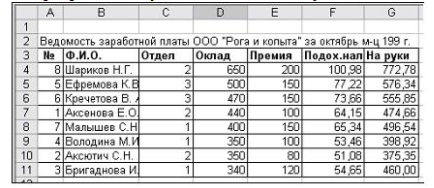 подох. налог;Ф.И.О.;премия;оклад;на руки.321.Диапазон ячеек в Ms Excel задается…указанием адресов первой и последней ячейки строки диапазона;нажатием на кнопку, соответствующую блоку ячеек и указанием размеров блока;адресами верхней левой и правой нижней ячеек блока, перечисленными через двоеточие;указанием адресов первой и последней ячейки блока ячеек;указанием адреса первой ячейки диапазона.322.MS ACCESS – это...язык программирования;система управления базами данных;графический редактор;редактор для работы с электронными таблицами;текстовый редактор.323.Заполнение таблицы данными осуществляется в режиме:таблицы;SQL запроса; конструктора; запроса; предварительного просмотра.324.Запросы предназначены для...удобного представления и ввода информации на экране;вывода данных на печать; хранения данных в базе данных;	автоматического выполнения некоторых операций;	выборки, поиска и сортировки данных.325.При работе с таблицей в режиме таблицы возможны следующие действия:добавление записи;установка условия назначения;установка значения по умолчанию;задание маски ввода;задание формата поля.326.Режим конструктора необходим для:заполнения таблицы записями;создания кнопочной формы;построения диаграмм;создания структуры таблицы;выполнения запросов.327.Сведения (сообщения, данные) независимо от формы их представления:информация;информационные технологии;информационная система;информационно-телекоммуникационная сеть;обладатель информации.328.Процессы, методы поиска, сбора, хранения, обработки, предоставления, распространения информации и способы осуществления таких процессов и методов называются:информация;информационные технологии;информационная система;информационно-телекоммуникационная сеть;обладатель информации.329.Лицо, самостоятельно создавшее информацию либо получившее на основании закона или договора право разрешать или ограничивать доступ к информации:источник информации;потребитель информации;уничтожитель информации;носитель информации;обладатель информации.330.Технологическая система, предназначенная для передачи по линиям связи информации, доступ к которой осуществляется с использованием средств вычислительной техники это:база данных;информационная технология;информационная система;информационно-телекоммуникационная сеть;медицинская информационная система.331.Обязательное для выполнения лицом, получившим доступ к определенной информации, требование не передавать такую информацию третьим лицам без согласия ее обладателя это:электронное сообщение;распространение информации;предоставление информации;конфиденциальность информации;доступ к информации.332.Действия, направленные на получение информации неопределенным кругом лиц или передачу информации неопределенному кругу лиц это:уничтожение информации;распространение информации;предоставление информации;конфиденциальность информации;доступ к информации.333.Возможность получения информации и ее использования это:сохранение информации;распространение информации;предоставление информации;конфиденциальность информации;доступ к информации.334.Информация, переданная или полученная пользователем информационно-телекоммуникационной сети:электронное сообщение;информационное сообщение;текстовое сообщение;визуальное сообщение;SMS-сообщение.335.Все компоненты информационной системы предприятия, в котором накапливаются и обрабатываются персональные данные это:информационная система персональных данных;база данных;централизованное хранилище данных;система Статэкспресс;сервер.336.К сведениям конфиденциального характера, согласно указу ПРЕЗИДЕНТА РФ от 6 марта 1997 г., относятся:информация о распространении программ;информация о лицензировании программного обеспечения;информация, размещаемая в газетах, интернете;персональные данные;личная тайна.337.Отношения, связанные с обработкой персональных данных, регулируются законом…«Об информации, информационных технологиях»;«О защите информации»;Федеральным законом «О персональных данных»;Федеральным законом «О конфиденциальной информации»;«Об утверждении перечня сведений конфиденциального характера».338.Действия с персональными данными (согласно закону), включая сбор, систематизацию, накопление, хранение, использование, распространение и т. д это:«исправление персональных данных»;«работа с персональными данными»;«преобразование персональных данных»;«обработка персональных данных»;«изменение персональных данных».339.Действия, в результате которых невозможно определить принадлежность персональных данных конкретному субъекту персональных данных:выделение персональных данных;обеспечение безопасности персональных данных;деаутентификация;деавторизация;деперсонификация.340.По режиму обработки персональных данных в информационной системе информационные системы подразделяются на:многопользовательские;однопользовательские;без разграничения прав доступа;с разграничением прав доступа;системы, не имеющие подключений.341.Процесс сообщения субъектом своего имени или номера, с целью получения определённых полномочий (прав доступа) на выполнение некоторых (разрешенных ему) действий в системах с ограниченным доступом:авторизация;аутентификация;обезличивание;деперсонализация;идентификация.342.Процедура проверки соответствия субъекта и того, за кого он пытается себя выдать, с помощью некой уникальной информации:авторизация;обезличивание;деперсонализация;аутентифика́ция;идентификация.343.Процесс, а также результат процесса проверки некоторых обязательных параметров пользователя и, при успешности, предоставление ему определённых полномочий на выполнение некоторых (разрешенных ему) действий в системах с ограниченным доступомавториза́ция;идентификация;аутентификация;обезличивание;деперсонализация.344.Простейшим способом идентификации в компьютерной системе является ввод идентификатора пользователя, который имеет следующее название:токен;password;пароль;login;смарт-карта.345.Основное средство, обеспечивающее конфиденциальность информации, посылаемой по открытым каналам передачи данных, в том числе – по сети интернет:идентификация;аутентификация;авторизация;экспертиза;шифрование.346.Для безопасной передачи данных по каналам интернет используется технология:WWW;DICOM;VPN;FTP;XML.347.Комплекс аппаратных и/или программных средств, осуществляющий контроль и фильтрацию сетевого трафика в соответствии с заданными правилами и защищающий компьютерные сети от несанкционированного доступа:антивирус;замок;брандма́уэр;криптография;экспертная система.348.Несанкционированный доступ к информации это:доступ к информации, не связанный с выполнением функциональных обязанностей и не оформленный документально;работа на чужом компьютере без разрешения его владельца;вход на компьютер с использованием данных другого пользователя;доступ к локально-информационной сети, связанный с выполнением функциональных обязанностей;доступ к субд под запрещенным именем пользователя.349.«Персональные данные» это:любая информация, относящаяся к определенному или определяемому на основании такой информации физическому лицу;фамилия, имя, отчество физического лица;год, месяц, дата и место рождения, адрес физического лица;адрес проживания физического лица;сведения о семейном, социальном, имущественном положении человека, составляющие понятие «профессиональная тайна».350.Сотрудник учреждения может быть привлечен к ответственности за нарушения правил информационной безопасности в случае:выхода в интернет без разрешения администратора;при установке компьютерных игр;установки нелицензионного ПО;не выхода из информационной системы;в любом случае неправомочного использования конфиденциальной информации при условии письменного предупреждения сотрудника об ответственности.351.Процедура, проверяющая, имеет ли пользователь с предъявленным идентификатором право на доступ к ресурсу это:идентификация;аутентификация;стратификация;регистрация;авторизация.352.Наиболее опасным источником угроз информационной безопасности предприятия являются:другие предприятия (конкуренты);сотрудники информационной службы предприятия, имеющие полный доступ к его информационным ресурсам;рядовые сотрудники предприятия;возможные отказы оборудования, отключения электропитания, нарушения в сети передачи данных;хакеры.353.Электронный адрес (почтовый ящик), зарегистрированный на общедоступном почтовом сервере, например на mail.ru,  использовать :нельзя, не при каких обстоятельствах;нельзя, но для отправки срочных и особо важных писем можно;можно, если по нему пользователь будет пересылать информацию, не содержащую сведений конфиденциального характера;можно, если информацию предварительно заархивировать с помощью программы WINRAR с паролем;можно, если других способов электронной передачи данных на предприятии или у пользователя в настоящий момент нет, а информацию нужно переслать срочно.354.Документированная информация, доступ к которой ограничивает в соответствии с законодательством РФ:информация, составляющая государственную тайну;информация, составляющая коммерческую тайну; персональная;конфиденциальная информация;документированная информация.355.Для того чтобы снизить вероятность утраты информации необходимо:регулярно производить антивирусную проверку компьютера;регулярно выполнять проверку жестких дисков компьютера на наличие ошибок;регулярно копировать информацию на внешние носители (сервер, компакт-диски, флэш-карты);защитить вход на компьютер к данным паролем;проводить периодическое обслуживание ПК.356.Пароль пользователя долженсодержать цифры и буквы, знаки препинания и быть сложным для угадываниясодержать только цифры;содержать только буквы;иметь явную привязку к владельцу (его имя, дата рождения, номер телефона и т.п.);быть простым и легко запоминаться, например «123», «111», «qwerty» и т.д.357.Информационная безопасность обеспечивает…блокирование информации;искажение информации;сохранность информации;утрату информации;подделку информации.358.Закон Российской Федерации «О ГОСУДАРСТВЕННОЙ ТАЙНЕ» был принят в следующем году:1982;1985;1988;1993;2005.359.Документированной информацией, доступ к которой ограничен в соответствии с законодательством РФ, называетсяконфиденциальная;персональная;документированная;информация, составляющая государственную тайну;информация, составляющая коммерческую тайну.Из предоставленного варианта набора тестовых заданий в ИС университета для обучающегося формируется зачётный тест из 100 тестовых заданий, рассчитанный на выполнение в течение 120 минут (2ч).Заведующий кафедрой биофизики и математики, д.м.н., доцент                                                          Е.Н. ДенисовДекан факультетов фармацевтического, высшего сестринского образования, клинической психологии, д.б.н., доцент                                  И.В. Михайлова «____»_______________20___Перечень оборудования, используемого для проведения промежуточной аттестации.Компьютер с основным лицензионным общесистемным обеспечением – «Microsoft Windows»; прикладное лицензионное программное обеспечение – «Microsoft Office»; «Антивирус Касперского для Windows Workstations».Таблица соответствия результатов обучения по дисциплине и оценочных материалов, используемых на промежуточной аттестации.4. Методические рекомендации по применению балльно-рейтинговой системы оценивания учебных достижений обучающихся в рамках изучения дисциплины«МАТЕМАТИКА, ИНФОРМАТИКА»В рамках реализации балльно-рейтинговой системы оценивания учебных достижений обучающихся по дисциплине в соответствии с положением «О балльно-рейтинговой системе оценивания учебных достижений обучающихся» определены следующие правила формированиятекущего фактического рейтинга обучающегося;4.1. Правила формирования текущего фактического рейтинга обучающегося.Текущий фактический рейтинг (Ртф) по дисциплине (максимально 5 баллов) рассчитывается как среднее арифметическое значение результатов (баллов) всех контрольных точек, направленных на оценивание успешности освоения дисциплины.По каждой контрольной работе предусмотрено от 1 до 3х контрольных точек (письменный опрос; выполнение практических заданий; контрольная работа), за которые обучающийся получает от 0 до 5 баллов включительно. В первом модуле - 3 контрольные точки, во втором модуле –3 контрольные точки, в третьем – 3, в четвертом – 2. Критерии оценивания каждой формы контроля представлены в ФОС по дисциплине.Среднее арифметическое значение результатов (баллов) рассчитывается как отношение суммы всех полученных студентом оценок (обязательных контрольных точек и более) к количеству этих оценок.При невыполнении заданий за обязательные контрольные точки выставляется «0» баллов. Наименование компетенцииИндикатор достижения компетенцииУК-1 Способен осуществлять поиск, критический анализ и синтез информации, применять системный подход для решения поставленных задачИнд.УК.1.1 Анализирует задачу, выделяя ее базовые составляющиеОПК-2 Способен решать профессиональные задачи с использованием основных физико-химических, математических и иных естественнонаучных понятий и методовИнд.ОПК.2.1. Выбирает физико-химические, математические и иные естественнонаучные понятия и методы для решения профессиональных задачОПК-3 Способен решать стандартные задачи профессиональной деятельности с использованием информационных, библиографических ресурсов, медикобиологической терминологии, информационно-коммуникационных технологий и учетом основных требований информационной безопасностиИнд.ОПК.3.1. Выбирает методы, средства решения стандартных задач профессиональной деятельности с применением информационно-коммуникационных технологий и с учетом основных требований информационной безопасности.ОПК-12 Способен применять современные методики сбора и обработки информации, необходимой для проведения научного исследованияИнд.ОПК.12.1. Владеет основными методиками сбора и обработки информации необходимой для проведения научного исследованияX172139174164173135Y230255178299185134X147194166149186231Y209258296254311325X051015202528293031323334Y3,833,352,62,021,691,421,391,381,291,391,391,451,65X051015202530Y3,83,42,62,01,71,41,3X(доза)037,515304560Y(активность)100837739,921,810,74,43X(кг)вес181719181922212030182325Y(мг%) Са13,614,713,111,611,912,212,711,514,511,612,913,5X(кг) вес181719181922212030Y(%) Hb707472807780897686X3,463,323,113,283,663,904,333,83,823,814,204,473,71Y77808279847582798787879097X778082798475827987878790979692Y323333343434343536373738404040X58710479686Y79696710768Год197719781979198019811982198319841985Y25301823142011127Год197719781979198019811982198319841985 Y121927303540474650Время (часы)123456789101112АД (мм.рт.ст.)17216115915515216016316617317316817019831984198519861987198819891990199119921993199410154.515.541.513.562.21.5Дни1714212835425670Суммарный бал262419151310989Модуль 3. Технические средства реализации информационных процессов.Тема 1. Теоретические основы информатики. Системы счисления.Формы текущего контроля успеваемости: задания к контрольной работе.Оценочные материалы текущего контроля успеваемостиЗадания к контрольной работе:Перевести данные числа из двоичной системы счисления в десятичную и наоборот.10011100112,       101101012Перевести данные числа из восьмеричной системы счисления в десятичную и наоборот.6718,    2508Перевести данные числа из шестнадцатеричной системы счисления в десятичную и наоборот.41A16,  1C216Перевести данные числа из двоичной системы счисления в восьмеричную и наоборот.1000001102, 1100111012Перевести данные числа из двоичной системы счисления в шестнадцатеричную и наоборот.111100010012,   101010111012Перевести данные числа из восьмеричной системы счисления в шестнадцатеричную и наоборот.528,   3248Перевести данные числа из двоичной системы счисления в десятичную и наоборот.10010002,         11111001112Перевести данные числа из восьмеричной системы счисления в десятичную и наоборот.1648,  2558Перевести данные числа из шестнадцатеричной системы счисления в десятичную и наоборот.11816,  2B16Перевести данные числа из двоичной системы счисления в восьмеричную и наоборот.10100011002,  1000001012Перевести данные числа из двоичной системы счисления в шестнадцатеричную и наоборот.101100010112,  111010110012Перевести данные числа из восьмеричной системы счисления в шестнадцатеричную и наоборот.4138,  6708Перевести данные числа из двоичной системы счисления в десятичную и наоборот.11000000002,         11010111112Перевести данные числа из восьмеричной системы счисления в десятичную и наоборот.2738,   1568Перевести данные числа из шестнадцатеричной системы счисления в десятичную и наоборот.11B16,    10A16Перевести данные числа из двоичной системы счисления в восьмеричную и наоборот.10100011002, 1000001012Перевести данные числа из двоичной системы счисления в шестнадцатеричную и наоборот.101100010002, 110000000000012Перевести данные числа из восьмеричной системы счисления в шестнадцатеричную и наоборот.10178, 6618Перевести данные числа из двоичной системы счисления в десятичную и наоборот.11000010012,         11001001012Перевести данные числа из восьмеричной системы счисления в десятичную и наоборот.1058, 3578Перевести данные числа из шестнадцатеричной системы счисления в десятичную и наоборот.33416, AC16Перевести данные числа из двоичной системы счисления в восьмеричную и наоборот.11111101102, 110011002Перевести данные числа из двоичной системы счисления в шестнадцатеричную и наоборот.101110002, 1100011112Перевести данные числа из восьмеричной системы счисления в шестнадцатеричную и наоборот.1128, 618Перевести данные числа из двоичной системы счисления в десятичную и наоборот.11010100012,         1000111002Название лекарственного препаратаФармакологическое действиеПоказания к применениюСпособ применения и дозыПобочные действияВставить картинку лек. препаратаЗаполнить ЗаполнитьЗаполнитьЗаполнить№ п/пПонятиеСодержание1.Модем Периферийное устройство для подключения ПК в сеть посредством телефонной связи2.………………………………………………………………………дни болезни:13579Больной АА.37,238,438,937,736,8Больной ББ.36,937,337,838,539,3Годы2008200920102011Рак355,6348,2350,6374,5Гонорея438,0341,5259,6178,4Сифилис76,0173,0267,8239,6Туберкулез34,541,940,343,0Годы20072008200920102011Рождаемость12,112,713,314,113,8Смертность14,614,613,814,514,3ЗаболеваниеКол-во на 100 тыс.чел.Туберкулез43Рак374,5Сифилис239,6Дизентерия72,2Гепатит143,6НаселениеМужчиныЖенщиныВсегоВысшее образование19,022,720,7Средне специальное и общее56,660,458,6Не имеют полного среднего24,416,920,7НаселениеМужчиныЖенщиныВысшее образование19,022,7Средне специальное и общее56,660,4Не имеют полного среднего24,416,9Годы 20092010201120122013Оренбургская обл.12,110,39,59,911,2Российская федерация13,712,511,610,19,5Годы 20142015201620172018Смертность 10,4210,3110,310,2910,18Заболеваемость 52,851,149,547,846,2ЗаболеваниеКоличествоИнфекционные 33,8Новообразования 13,4Болезни нервной системы14,8Психические расстройства9,8Болезни системы кровообращения 27,1Годы 201320142015Инфекционные болезни33,830,029,9Новообразования 13,112,614,0Болезни уха2826,228,5Болезни глаза48,941,345,3Ф.И.О.ПолВозрастВесВрачИвановМ6481ОрловПетроваЖ2764ОрловСидоровМ5375ОрловКозловаЖ3267СоколоваВласовМ4574СоколоваСмирноваЖ4470Соколова СилинМ3772СоколоваФ.И.О.ПолВозрастВесВрачИвановМ6481ОрловПетроваЖ2764ОрловСидоровМ5375ОрловКозловаЖ3267СоколоваВласовМ4574СоколоваСмирноваЖ4470Соколова СилинМ3772СоколоваX58710479686Y79696710768X778082798475827987878790979692Y323333343434343536373738404040X3,463,323,113,283,663,904,333,83,823,814,204,473,71Y77808279847582798787879097X(кг) вес181719181922212030Y(%) Hb707472807780897686X(кг)вес181719181922212030182325Y(мг%) Са13,614,713,111,611,912,212,711,514,511,612,913,5Ф.И.О.ПолВозрастВесВрачИвановМ6481ОрловПетроваЖ2764ОрловСидоровМ5375ОрловКозловаЖ3267СоколоваВласовМ4574СоколоваСмирноваЖ4470СоколоваСилинМ3772СоколоваФорма контроля Критерии оцениваниявыполнение заданий контрольной работыОценка «ОТЛИЧНО» выставляется если обучающийся выполнил все задания и получил верные ответы. Объяснение хода решения задач подробное, последовательное, грамотное, с теоретическими обоснованиями применяемых законов и формул (в т.ч. из лекционного курса), с необходимым схематическими изображениями условий задачи и иллюстраций к решению, с правильным и свободным владением терминологией. выполнение заданий контрольной работыОценка «ХОРОШО» выставляется если обучающийся выполнил все задания. Объяснение хода решения задач подробное, но недостаточно логичное, с единичными ошибками в деталях, некоторыми затруднениями в теоретическом обосновании применяемых законов и формул. (в т.ч. из лекционного материала), в схематических изображениях условий задачи и иллюстраций к решению. выполнение заданий контрольной работыОценка «УДОВЛЕТВОРИТЕЛЬНО» выставляется если обучающийся в целом выполнил все задания. Объяснение хода решения задач недостаточно полное, непоследовательное, с ошибками, слабым теоретическим обоснованием применяемых законов и формул (в т.ч. лекционным материалом), со значительными затруднениями и ошибками в схематических изображениях и иллюстрациях к решению.выполнение заданий контрольной работыОценка «НЕУДОВЛЕТВОРИТЕЛЬНО» выставляется если обучающийся в целом выполнил все задания. Объяснение хода решения задач дано неполное, непоследовательное, с грубыми ошибками, без теоретического обоснования (в т.ч. лекционным материалом), без умения схематических изображений и иллюстраций к решению или с большим количеством ошибок. решение проблемно-ситуационных задач (в рамках контрольной работы)Оценка «ОТЛИЧНО» выставляется если обучающимся дан правильный полный ответ на вопрос задачи. Объяснение хода ее решения подробное, последовательное, грамотное, с теоретическими обоснованиями (в т.ч. из теоретического курса), с необходимыми схематическими изображениями и демонстрациями практических умений, с правильным и свободным владением терминологией; ответы на дополнительные вопросы верные, четкие.решение проблемно-ситуационных задач (в рамках контрольной работы)Оценка «ХОРОШО» выставляется если обучающимся дан правильный анализ и ответ на вопрос задачи. Объяснение хода ее решения подробное, но недостаточно логичное, с единичными ошибками в деталях, некоторыми затруднениями в теоретическом обосновании (в т.ч. из теоретического материала), в схематических изображениях и демонстрациях практических умений, ответы на дополнительные вопросы верные, но недостаточно четкие.решение проблемно-ситуационных задач (в рамках контрольной работы)Оценка «УДОВЛЕТВОРИТЕЛЬНО» выставляется если обучающимся дан правильный ответ на вопрос задачи. Объяснение хода ее решения недостаточно полное, непоследовательное, с ошибками, слабым теоретическим обоснованием (в т.ч. теоретическим материалом), ответы на основе механического зазубривания учебного материала, непонимания изучаемых вопросов, отсутствии приведения необходимых по условию проблемно-ситуационной задачи примеров, со значительными затруднениями и ошибками в схематических изображениях и демонстрацией практических умений, ответы на дополнительные вопросы недостаточно четкие, с ошибками в деталях.решение проблемно-ситуационных задач (в рамках контрольной работы)Оценка «НЕУДОВЛЕТВОРИТЕЛЬНО» выставляется если обучающимся дан правильный ответ на вопрос задачи. Объяснение хода ее решения дано неполное, непоследовательное, с грубыми ошибками, без теоретического обоснования (в т.ч. теоретическим материалом), без умения представить схематические изображения и демонстрации практических умений или с большим количеством ошибок. Ответы на дополнительные вопросы неправильные или отсутствуют.представление слайдовой презентации (в рамках контрольной работы)Оценка «ОТЛИЧНО» выставляется если обучающимся выполнены все требования к созданию слайдовой презентации: обозначена проблема и обоснована её актуальность, тема раскрыта полностью, выдержан объём, соблюдены требования к внешнему оформлению, даны правильные ответы на дополнительные вопросы.представление слайдовой презентации (в рамках контрольной работы)Оценка «ХОРОШО» выставляется если обучающимся выполнены основные требования к созданию слайдовой презентации, но при этом допущены недочеты. В частности, имеются неточности в изложении материала; отсутствует логическая последовательность в суждениях; не выдержан объем презентации; имеются упущения в оформлении.представление слайдовой презентации (в рамках контрольной работы)Оценка «УДОВЛЕТВОРИТЕЛЬНО» выставляется если обучающийся допускает существенные отступления от требований к созданию презентации. В частности, тема освещена лишь частично; допущены фактические ошибки в содержании.представление слайдовой презентации (в рамках контрольной работы)Оценка «НЕУДОВЛЕТВОРИТЕЛЬНО» выставляется если обучающимся не раскрыта тема презентации, обнаруживается существенное непонимание проблемы.составление глоссария (в рамках контрольной работы)Оценка «ОТЛИЧНО» выставляется если обучающимся выполнены все требования к составлению глоссария: содержание глоссария соответствует заданной теме, отсутствие лексических, грамматических и орфографических ошибок; правильность оформления цитат.составление глоссария (в рамках контрольной работы)Оценка «ХОРОШО» выставляется если обучающимся выполнены основные требования к составлению глоссария, но при этом допущены недочеты: дал неверное понятие термина. составление глоссария (в рамках контрольной работы)Оценка «УДОВЛЕТВОРИТЕЛЬНО» выставляется если обучающийся допускает существенные отступления от требований к составлению глоссария: указаны не все термины, присутствие лексических, грамматических и орфографических ошибок.составление глоссария (в рамках контрольной работы)Оценка «НЕУДОВЛЕТВОРИТЕЛЬНО» выставляется если обучающийся допускает существенные отступления от требований к составлению глоссария: указаны не все термины, содержание глоссария не соответствует заданной теме, присутствие лексических, грамматических и орфографических ошибок.х13p0,70,3Х1234Ра0,30,40,1х-216p0,10,40,5Х-216p0,1а0,5   x  0 12   P0,250,50,4Наименование компетенцииИндикатор достижения компетенцииДескрипторКонтрольно-оценочное средство (номер вопроса)УК-1 Способен осуществлять поиск, критический анализ и синтез информации, применять системный подход для решения поставленных задачИнд.УК.1.1 Анализирует задачу, выделяя ее базовые составляющиеЗнать основные понятия и методы математического анализа, виды информации, методы сбора, хранения и обработки информации.вопросы тестовых заданий № 3, 11-13, 45, 57, 58, 68, 67, 104, 107, 108, 149, 187, 189-193, 219, 229-231, 241-245, 256-259.УК-1 Способен осуществлять поиск, критический анализ и синтез информации, применять системный подход для решения поставленных задачИнд.УК.1.1 Анализирует задачу, выделяя ее базовые составляющиеУметь осуществлять сбор информации, необходимой для решения задачи, используя различные источники, осуществлять ее анализ и классификацию.вопросы тестовых заданий № 14-16, 24-26, 33, 36-38, 71, 93, 188, 199.УК-1 Способен осуществлять поиск, критический анализ и синтез информации, применять системный подход для решения поставленных задачИнд.УК.1.1 Анализирует задачу, выделяя ее базовые составляющиеВладеть навыками анализа условий задачи, планирования основных этапов ее решения, поиска математических методов и средств ее решения с помощью различных информационных источниковвопросы тестовых заданий № 20, 27-30, 46,50, 120, 121.ОПК-2 Способен решать профессиональные задачи с использованием основных физико-химических, математических и иных естественнонаучных понятий и методовИнд.ОПК.2.1. Выбирает физико-химические, математические и иные естественнонаучные понятия и методы для решения профессиональных задачЗнать содержание и формулировку понятий, законов и формул математического анализа и математической статистики.вопросы тестовых заданий № 3, 4, 10, 21, 22, 98, 99, 117, 195-197, 217, 220-228, 232-240, 246-255.ОПК-2 Способен решать профессиональные задачи с использованием основных физико-химических, математических и иных естественнонаучных понятий и методовИнд.ОПК.2.1. Выбирает физико-химические, математические и иные естественнонаучные понятия и методы для решения профессиональных задачУметь применять основные формулы дифференциального и интегрального исчисления, методы математического анализа для решения задач.вопросы тестовых заданий № 1,2, 7-9, 14-17, 23, 62-66.ОПК-2 Способен решать профессиональные задачи с использованием основных физико-химических, математических и иных естественнонаучных понятий и методовИнд.ОПК.2.1. Выбирает физико-химические, математические и иные естественнонаучные понятия и методы для решения профессиональных задачВладеть навыками решения медико-биологических задач методами математического анализа, теории вероятностей и статистики.вопросы тестовых заданий № 5,6, 18, 19, 70, 77-80, 118, 119.ОПК-3 Способен решать стандартные задачи профессиональной деятельности с использованием информационных, библиографических ресурсов, медикобиологической терминологии, информационно-коммуникационных технологий и учетом основных требований информационной безопасностиИнд.ОПК.3.1. Выбирает методы, средства решения стандартных задач профессиональной деятельности с применением информационно-коммуникационных технологий и с учетом основных требований информационной безопасности.Знать основные теоретические понятия математики и информатики, порядок сбора, хранения, поиска, обработки, преобразования информации; назначение наиболее распространенных средств автоматизации информационной деятельности (текстовых процессоров, табличных процессоров, средств обработки графической информации)вопросы тестовых заданий № 122-124, 127-135, 137, 146, 150-153, 167-172, 83, 184, 198, 211-216, 218, 328, 329-338.ОПК-3 Способен решать стандартные задачи профессиональной деятельности с использованием информационных, библиографических ресурсов, медикобиологической терминологии, информационно-коммуникационных технологий и учетом основных требований информационной безопасностиИнд.ОПК.3.1. Выбирает методы, средства решения стандартных задач профессиональной деятельности с применением информационно-коммуникационных технологий и с учетом основных требований информационной безопасности.Уметь осуществлять выбор способа представления информации в соответствии с поставленной задачей; Оценивать достоверность информации, полученной из различных источников; использовать средства информационных технологий для наглядного представления и иллюстрации информации различного вида и содержания.вопросы тестовых заданий № 124, 136, 138, 139, 142, 143, 147, 148, 154, 160-166, 185, 186, 194, 200-210.ОПК-3 Способен решать стандартные задачи профессиональной деятельности с использованием информационных, библиографических ресурсов, медикобиологической терминологии, информационно-коммуникационных технологий и учетом основных требований информационной безопасностиИнд.ОПК.3.1. Выбирает методы, средства решения стандартных задач профессиональной деятельности с применением информационно-коммуникационных технологий и с учетом основных требований информационной безопасности.Владеть базовыми технологиями преобразования информации; навыками использования информационных ресурсов в профессиональной и учебной деятельности; методами и средствами работы в сети Интернет для профессиональной и учебной деятельности с соблюдением требований информационной безопасностивопросы тестовых заданий № 140, 141, 144, 145, 155-159, 173-180, 182, 275-293, 339-359.ОПК-12 Способен применять современные методики сбора и обработки информации, необходимой для проведения научного исследованияИнд.ОПК.12.1. Владеет основными методиками сбора и обработки информации необходимой для проведения научного исследованияЗнать теоретические понятия и определения теории вероятностей и математической статистики; основные этапы проведения статистического исследования, методы сбора и обработки медико- биологической информации.вопросы тестовых заданий № 31-35, 44, 54, 55, 72, 73, 75, 76, 94, 100, 101, 109-111, 116, 260-268.ОПК-12 Способен применять современные методики сбора и обработки информации, необходимой для проведения научного исследованияИнд.ОПК.12.1. Владеет основными методиками сбора и обработки информации необходимой для проведения научного исследованияУметь применять категориально-понятийный аппарат математической статистики для планирования и проведения простейшего статистического исследования, использовать информационные ресурсы для обработки и представления информации в различной форме.вопросы тестовых заданий № 39-43, 56, 59-61, 69, 74, 85-88, 96, 97, 102, 103, 112-114.ОПК-12 Способен применять современные методики сбора и обработки информации, необходимой для проведения научного исследованияИнд.ОПК.12.1. Владеет основными методиками сбора и обработки информации необходимой для проведения научного исследованияВладеть основными методами сбора данных, расчетов основных характеристик и визуализации выборочных эмпирических данных, навыками анализа статистических связей между признаками, выявления динамики исследуемого признака с помощью построения простейших математических моделейвопросы тестовых заданий № 51-53, 81-84, 89-92, 95, 105,106, 115, 269-273, 294-326.